Комунальний заклад "Територіальний центр соціального обслуговування (надання соціальних послуг) Малинської міської територіальної громади"     «ЗАТВЕРДЖЕНО»Протоколом № 4від « 05» вересня 2023 року                                                    ТЕНДЕРНА ДОКУМЕНТАЦІЯ по процедурі ВІДКРИТІ ТОРГИ ПРЕДМЕТ ЗАКУПІВЛІ:«ДК 021:2015 - 09120000-6 Газове паливо»м. Малин2023 рік   ДОДАТОК 1тендерної документаціїУчасник не повинен відступати від даної форми.ФОРМА «ТЕНДЕРНА ПРОПОЗИЦІЯ»(форма, яка подається учасником на фірмовому бланку (для юридичних осіб) Уважно вивчивши комплект тендерної документації, цим документом подаємо на участь у торгах щодо закупівлі Газ природний та послуги, пов'язані з його поставкою  ДК 021:2015- 09120000-6 Газове паливо згідно з технічним, якісним та кількісними характеристикам предмета закупівлі та іншими вимогами тендерної документації замовника свою тендерну пропозицію.Керівник (Уповноважена особа) ________   ____________   ___________________                             М П                            (підпис)           (ініціали та прізвище)Примітки: 1 Учасник надає інформацію про посадових осіб, які відносяться до керівного складу, а також інших уповноважених осіб (у разі наявності), які мають право на укладання договору про закупівлю із підтверджуючими документами (документи, що підтверджують правомочність на укладання договору про закупівлю).ФОРМА “ЦІНОВА ПРОПОЗИЦІЯ”*Ціна зазначається або з ПДВ (якщо являється платником ПДВ) або без ПДВ (якщо учасник не являється платником ПДВ) (з точністю до сотих (з двома десятковими знаками після коми).1. До моменту обрання нас переможцем торгів, Ваша  тендерна документація разом з нашою тендерною пропозицією (за умови її відповідності всім вимогам) мають силу попереднього договору між нами. Якщо нас буде обрано переможцем, ми візьмемо на себе зобов'язання виконати всі умови, передбачені цим Договором (умови, які передбачені в нашій пропозиції) та Тендерною документацією.2. Вивчивши тендерну документацію та обсяги нафтопродуктів, ми, уповноважені на підписання Договору (відповідно до умов зазначених у тендерній документації), маємо можливість та погоджуємося виконати вимоги замовника та вимоги Договору.3. Ми згодні дотримуватися умов цієї тендерної пропозиції протягом 90 календарних днів з дати кінцевого строку подання тендерних пропозицій.4. Ми погоджуємося з умовами, що Ви можете відхилити нашу чи всі пропозиції згідно з вимогами Закону України «Про публічні закупівлі», та розуміємо, що Ви не обмежені у прийнятті будь-якої іншої тендерної пропозиції з більш вигідними для Вас умовами.5. Ми погоджуємося з усіма положеннями тендерної документації (у тому числі щодо відповідності їх чинному законодавству) та зобов’язуємося виконати всі вимоги, передбачені тендерною документацією.6. Ми зобов'язуємося укласти Договір про закупівлю у терміни, що встановлені Законом України «Про публічні закупівлі»._____________________________________________________________________________Посада, прізвище, ініціали, підпис уповноваженої особи учасника, завірені печаткою (прізвище, ініціали, підпис – для фізичної особи).Примітки:*ФОРМА “ЦІНОВА ПРОПОЗИЦІЯ” оформлюється та подається за встановленою замовником формою. Учасник не повинен відступати від даної форми.        *Ціна тендерної пропозиції подається учасником шляхом заповнення електронної форми через електронну систему закупівель; цінова пропозиція за даною формою заповнюється та подається у складі тендерної пропозиції.ДОДАТОК 2до тендерної документації  Кваліфікаційні критерії процедури закупівліПерелік документів та інформації  для підтвердження відповідності УЧАСНИКА  кваліфікаційним критеріям, визначеним у статті 16 Закону “Про публічні закупівлі”:* У разі участі об’єднання учасників підтвердження відповідності кваліфікаційним критеріям здійснюється з урахуванням узагальнених об’єднаних показників кожного учасника такого об’єднання на підставі наданої об’єднанням інформації.ДОДАТОК 3до тендерної документації 2. Підтвердження відповідності УЧАСНИКА та/ або ПЕРЕМОЖЦЯ  вимогам, визначеним у статті 17 Закону “Про публічні закупівлі” (далі – Закон)** та Постанови Кабінету міністрів України №1178 від 12.10.2022 “ Про затвердження особливостей здійснення публічних закупівель товарів, робіт і послуг для замовників, передбачених Законом України “Про публічні закупівлі”, на період дії правового режиму воєнного стану в Україні та протягом 90 днів з дня його припинення або скасування ”(далі – Постанова особливостей)Учасник процедури закупівлі підтверджує відсутність підстав, зазначених в абзаці першому пункту 44 Постанови особливостей шляхом самостійного декларування відсутності таких підстав в електронній системі закупівель під час подання тендерної пропозиції.Замовник не вимагає від учасника процедури закупівлі під час подання тендерної пропозиції в електронній системі закупівель будь-яких документів, що підтверджують відсутність підстав, визначених в абзаці першому цього пункту, крім самостійного декларування відсутності таких підстав учасником процедури закупівлі відповідно до абзацу четвертого цього пункту.У разі коли учасник процедури закупівлі має намір залучити інших суб’єктів господарювання як субпідрядників/ співвиконавців в обсязі не менше ніж 20 відсотків вартості договору про закупівлю у випадку закупівлі робіт або послуг для підтвердження його відповідності кваліфікаційним критеріям відповідно до частини третьої статті 16 Закону, замовник перевіряє таких суб’єктів господарювання на відсутність підстав (у разі застосування до учасника процедури закупівлі), визначених у частині першій статті 17 Закону (крім пункту 13 частини першої статті 17 Закону).Переможець процедури закупівлі у строк, що не перевищує чотири дні з дати оприлюднення в електронній системі закупівель повідомлення про намір укласти договір про закупівлю, повинен надати замовнику шляхом оприлюднення в електронній системі закупівель документи, що підтверджують відсутність підстав, визначених пунктами 3, 5, 6 і 12 частини першої та частиною другою статті 17 Закону. Замовник не вимагає документального підтвердження публічної інформації, що оприлюднена у формі відкритих даних згідно із Законом України “Про доступ до публічної інформації” та/або міститься у відкритих єдиних державних реєстрах, доступ до яких є вільним, або публічної інформації, що є доступною в електронній системі закупівель, крім випадків, коли доступ до такої інформації є обмеженим на момент оприлюднення оголошення про проведення відкритих торгів.        У випадку ненадання переможцем документів у спосіб, зазначений в тендерній документації, документи, що підтверджують відсутність підстав, установлених статтею 17 Закону, з урахуванням пункту 44 Постанови особливостей або надання їх з порушенням терміну або вимог, передбачених тендерною документацією, або у випадку, якщо щодо переможця наявні підстави для відмови, передбачені статтею 17 Закону, Переможець вважається таким, що не надав у спосіб, зазначений в тендерній документації, документи, що підтверджують відсутність підстав, установлених статтею 17 Закону.Замовник не перевіряє переможця процедури закупівлі на відповідність підстави, визначеної пунктом 13 частини першої статті 17 Закону, та не вимагає від учасника процедури закупівлі/переможця процедури закупівлі підтвердження її відсутності. Усю публічну інформацію щодо учасника, що оприлюднена у формі відкритих даних згідно із Законом України "Про доступ до публічної інформації" та/або міститься у відкритих єдиних державних реєстрах, доступ до яких є вільним, або публічної інформації, що є доступною в електронній системі закупівель, замовник перевіряє самостійно.** У випадку ненадання учасником інформації та/або довідки та/або нездійснення підтвердження під час подання тендерної пропозиції або надання її/їх не відповідно до вимог, передбачених тендерною документацією та електронною тендерною документацією, або не в спосіб, передбачений тендерною документацією та електронною тендерною документацією, учасник вважається таким, що не відповідає встановленим абзацом першим частини третьої статті 22 Закону вимогам до учасника відповідно до законодавства та підлягає відхиленню на підставі пункту 1 частини 1 статті 31 Закону.*** Вимога щодо витребування інформації за пунктами 2, 3, 8 і 9 частини 1 статті 17 Закону встановлена у зв’язку з відсутністю можливості перевірки відповідної інформації у відкритому доступі, оскільки Єдиний державний реєстр осіб, які вчинили корупційні або пов’язані з корупцією правопорушення, Єдиний реєстр підприємств, щодо яких порушено провадження у справі про банкрутство, та Єдиний державний реєстр юридичних осіб, фізичних осіб – підприємців та громадських формувань не функціонують в частині отримання інформації користувачам щодо інших осіб. 3.Інша інформація, встановлена відповідно до законодавства (для УЧАСНИКІВ – юридичних осіб, фізичних осіб та фізичних осіб–підприємців).                                               Додаток №4 до тендерної документації Інформація про необхідні технічні, якісні та кількісні характеристики предмета закупівлі ТЕХНІЧНА СПЕЦИФІКАЦІЯ(ДК 021:2015-09120000-6 Газове паливо)1. Учасник при формуванні ціни повинен врахувати усі витрати на постачання товару з урахуванням усіх  платежів (окрім розподілу), які можуть бути ним понесені у ході виконання договору про закупівлю.2.	Відносини між Замовником та Учасником регулюються наступними нормативно правовими актами:- Законом України «Про публічні закупівлі»;- Законом України «Про ринок природного газу»;- Правилами постачання природного газу, затвердженими постановою Національної комісії, що здійснює державне регулювання у сферах енергетики та комунальних послуг від 30.09.2015 № 2496;- постановою Кабінету Міністрів України від 19.07.2022 № 812 «Про затвердження Положення про покладення спеціальних обов’язків на суб’єктів ринку природного газу для забезпечення загальносуспільних інтересів у процесі функціонування ринку природного газу щодо особливостей постачання природного газу виробниками теплової енергії та бюджетним установам» (із змінами і доповненнями, внесеними постановою Кабінету Міністрів України від 29.07.2022 № 839); - Постановою Національної комісії, що здійснює державне регулювання у сфері енергетики та комунальних послуг (далі - НКРЕКП) від 30.09.2015 № 2496 «Про затвердження Правил постачання природного газу»; - Постановою НКРЕКП від 30.09.2015 № 2493 «Про затвердження Кодексу газотранспортної системи» (надалі – Кодекс ГТС); - Постановою НКРЕКП від 30.09.2015 № 2494 «Про затвердження Кодексу газорозподільних систем» (далі – Кодекс ГРМ); - Постановою НКРЕКП від 24.12.2019 № 3013 «Про встановлення тарифів для ТОВ «ОПЕРАТОР ГТС УКРАЇНИ» на послуги транспортування природного газу для точок входу і точок виходу на регуляторний період 2020 – 2024 роки»;Іншими нормативно-правовими актами України, що регулюють відносини у сфері постачання природного газу.	У відповідності до пункту 31 частини 1 статті 1 Закону України «Про ринок природного газу», природний газ, нафтовий (попутний) газ, газ (метан) вугільних родовищ та газ сланцевих товщ, газ колекторів щільних порід, газ центрально-басейнового типу - це суміш вуглеводнів та невуглеводневих компонентів, що перебуває у газоподібному стані за стандартних умов (тиск - 760 міліметрів ртутного стовпа і температура - 20 градусів за Цельсієм) і є товарною продукцією.Згідно частини 1 статті 12  Закону України «Про ринок природного газу», якість та інші фізико-хімічні характеристики природного газу визначаються згідно із нормативно-правовими актами.Фізико-хімічні показники природного газу повинні відповідати вимогам, визначеним розділом ІІІ Кодексу ГТС та Кодексом ГРМ.Предмет закупівлі (товар, транспортування, послуги, роботи і ін.) не повинні завдавати шкоди навколишньому середовищу та передбачати заходи щодо захисту довкілля. Під час виконання договору про закупівлю учасник зобов’язується дотримуватись передбачених чинним законодавством України заходів із захисту довкілля.Обсяги споживання природного газу можуть змінюватися в залежності від режиму роботи устаткування та обладнання Замовника.Товар запропонований Учасником повинен відповідати вимогам ДСТУ 5542-87 (ГОСТ 5542-87) та Учасник повинен забезпечити Замовника природним газом відповідно до його потреб.За одиницю виміру кількості газу при його обліку приймається один кубічний метр (куб. м), приведений до стандартних умов: температура (t) 293,18 К (20оС), тиск газу (Р) 101,325 кПа (760 мм рт. ст.).У разі, якщо тендерна пропозиція не відповідає наведеним вимогам до даного товару, така пропозиція буде відхилена як така, що не відповідає вимогам тендерної документації.Фактом подання тендерної пропозиції учасник підтверджує відповідність своєї пропозиції технічним, якісним, кількісним характеристикам до предмета закупівлі, у тому числі технічній специфікації та іншим вимогам до предмета закупівлі, що містяться в  тендерній документації та цьому додатку, а також підтверджує можливість постачання товарів відповідно до вимог, визначених згідно з умовами тендерної документації.Додаток 5до тендерної документації ПРОЄКТ ДОГОВОРУ  № постачання природного газуПри підписанні договір може бути змінений м Малин                                                                                «___» __________ 202_  р._______________________________________________________________________________________, надалі Постачальник, що здійснює діяльність на підставі ліцензії на право провадження господарської діяльності з постачання природного газу на території України постанова НКРЕКП № _____ від ________ року, в особі ________________________________________________________________, який діє на підставі Статуту, з однієї сторони, та Комунальний заклад "Територіальний центр соціального обслуговування (надання соціальних послуг) Малинської міської територіальної громади" ЕІС-код 56XS000188E5L00E, юридична особа, що створена та діє  відповідно до законодавства України і є бюджетною установою/організацією, надалі –  Споживач, в особі директора Столяр Наталії Анатоліївни, що діє на підставі Статуту, з іншої  сторони, в подальшому разом іменовані «Сторони», а кожен окремо – «Сторона», керуючись  Законом України «Про ринок природного газу», Постановою Кабінету Міністрів України від 19.07.2022 року № 812 «Про затвердження Положення про покладення спеціальних обов’язків на суб’єктів ринку природного газу для забезпечення загальносуспільних інтересів у процесі функціонування ринку природного газу щодо особливостей постачання природного газу виробникам теплової енергії та бюджетним установам» (із змінами та доповненнями внесеними постановою Кабінету Міністрів України від 29.07.2022 року № 839), Постановою Національної комісії, що  здійснює державне регулювання у сфері енергетики та комунальних послуг (далі - НКРЕКП)  №2496 від 30.09.2015 «Про затвердження Правил постачання природного газу» (надалі –  Правила постачання природного газу), Постановою НКРЕКП №2493 від 30.09.2015 «Про  затвердження Кодексу газотранспортної системи» (надалі – Кодекс ГТС), Постановою  НКРЕКП №2494 від 30.09.2015 «Про затвердження Кодексу газорозподільних систем» (далі –  Кодекс ГРМ), Постановою НКРЕКП №3013 від 24.12.2019 «Про встановлення тарифів для  ТОВ «ОПЕРАТОР ГТС УКРАЇНИ» на послуги транспортування природного газу для точок  входу і точок виходу на регуляторний період 2020–2024роки» та іншими нормативно-правовими актами України, що регулюють відносини у сфері постачання природного газу,  уклали цей договір постачання природного газу (надалі – Договір) про наступне:Предмет договору1.1. Постачальник зобов'язується поставити Cпоживачеві  природний газ (далі – газ) за ДК 021:2015 код 09120000-6 «Газове паливо» (природний газ), а Споживач  зобов'язується прийняти його та оплатити на умовах цього Договору.1.2. Природний газ, що постачається за цим Договором, використовується Споживачем  для своїх власних потреб.1.3.За цим Договором може бути поставлений природний газ (за кодом згідно з УКТЗЕД  2711210000) власного видобутку (природний газ, видобути й на території України) та/або  імпортований природний газ, ввезений на митну територію України.1.4. Споживач підтверджує та гарантує, що на момент підписання цього Договору у  Споживача є в наявності укладений договір на розподіл природного газу між Споживачем та  Оператором газорозподільної мережі (надалі – Оператор ГРМ) та присвоєний Оператором  ГРМ персональний EIC-код та/або укладений договір  транспортування природного газу між  Споживачем та Оператором газотранспортної системи (надалі – Оператор ГТС) та присвоєний  Оператором ГТС персональний  EIC-код (якщо об’єкти Споживача безпосередньо приєднані  до газотранспортної мережі).Відповідальність за достовірність інформації, зазначеної в цьому пункті, несе Споживач. 1.5. У разі якщо об’єкти Споживача підключені до газорозподільних мереж, розподіл природного газу, який постачається за цим Договором, здійснює(ють) оператор(и) газорозподільних мереж, а саме: _____________________________________, з яким  (якими) Споживач уклав відповідний договір (договори).Кількість та фізико-хімічні показники природного газу2.1. Постачальник передає Споживачу на умовах цього Договору замовлений Споживачем обсяг (об'єм) природного газу у період з вересня 2023 року по 31 грудня 2023 року (включно), в кількості 7 тис. куб. метрів (Сім тисяч  кубічних метрів), в тому числі по місяцях (далі також - розрахункові періоди) (тис.куб.м.):Загальний обсяг природного газу, замовлений Споживачем за цим Договором, складається з сум загальних обсягів природного газу, замовлених Споживачем, на всі розрахункові періоди протягом строку дії Договору.Споживач підтверджує, що замовлені ним обсяги природного газу, які визначені в п. 2.1 цього Договору повністю покривають потреби Споживача у відповідному розрахунковому періоді для потреб, визначених пунктом 1.2 цього Договору.Відповідальність за правильність визначення замовлених обсягів газу покладається виключно на Споживача.Підписанням цього Договору Споживач дає згоду Постачальнику на включення його до Реєстру споживачів Постачальника (надалі - Реєстр або Реєстр споживачів), розміщеного на інформаційній платформі Оператора ГТС відповідно до вимог Кодексу ГТС.Перегляд та коригування замовлених Споживачем обсягів природного газу за цим Договором може відбуватися шляхом підписання Сторонами додаткової угоди, в тому числі протягом відповідного розрахункового періоду.Споживач зобов'язується самостійно контролювати обсяги використання природного газу і своєчасно обмежувати (припиняти) використання природного газу, у разі перевищення замовлених обсягів або своєчасно (до кінця відповідного розрахункового періоду) надавати Постачальнику для оформлення відповідну додаткову угоду на коригування замовлених обсягів за цим Договором.В будь-якому випадку, обсяг, визначений в акті приймання-передачі природного газу, оформленного відповідно до пункту 3.5.цього Договору, вважається фактично використаним за цим Договором обсягом природного газу.Режим використання природного газу протягом розрахункового періоду (в т.ч. добове використання) Споживач визначає самостійно в залежності від своїх власних потреб.За розрахункову одиницю газу приймається один метр кубічний (м3), приведений до стандартних умов: температура (t) 293,18 К (20оС), тиск газу (Р) 101,325 кПа ( рт. ст.).Фізико-хімічні показники природного газу, який передається Постачальником Споживачеві у пунктах приймання-передачі, зазначених у пункті 3.1 цього Договору, повинні відповідати вимогам, визначеним розділом ІІІ Кодексу ГТС та Кодексом ГРМ.Порядок та умови передачі природного газу3.1. Постачальник передає Споживачу у загальному потоці природний газ у внутрішній  точці виходу з газотранспортної системи.Право власності на природний газ переходить від Постачальника до Споживача після  підписання актів приймання-передачі. Після переходу права власності на природний газ  Споживач несе всі ризики і бере на себе відповідальність, пов'язану з правом власності на  природний газ.3.2. Постачання газу за цим Договором здійснюється Постачальником виключно за  умови включення Споживача до Реєстру споживачів Постачальника, розміщеного на  інформаційній платформі Оператора ГТС.3.3. Постачання (включення Споживача до Реєстру споживачів Постачальника) та  використання (відбір) природного газу за цим Договором здійснюється за умови дотримання  Споживачем вимог пункту 5.1 цього Договору щодо остаточного розрахунку за фактично  переданий природний газ.3.4. Постачальник із застосуванням ресурсів Інформаційної платформи Оператора ГТС та Споживач здійснюють щоденний моніторинг фактично відібраного Споживачем обсягу  природного газу.На запит Постачальника Споживач надає інформацію щодо планового використання  газу за розрахунковий період (місяць) в розрізі добових обсягів та до 13:00 поточної доби –  оперативну інформацію щодо фактичних обсягів використання газу за минулу добу, планових  обсягів використання газу на наступну добу та до 24:00 поточної доби - оперативну  інформацію щодо використання газу за поточну добу.3.5. Приймання-передача газу, переданого Постачальником Споживачеві у  відповідному розрахунковому періоді, оформлюється актом приймання-передачі газу.3.5.1. Споживач зобов'язується надати Постачальнику не пізніше 5-го (п’ятого) числа  місяця, наступного за розрахунковим періодом, завірену належним чином копію відповідного  акту надання послуг з розподілу/транспортування газу за такий період, що складений між  Оператором(ами) ГРМ та/або Оператором ГТС та Споживачем, на підставі даних  комерційного вузла обліку Споживача, відповідно до вимог Кодексу ГТС/Кодексу ГРМ.3.5.2. На підставі отриманих від Споживача даних та даних щодо остаточної алокації  відборів Споживача на Інформаційній платформі Оператора ГТС Постачальник готує та надає  Споживачу два примірники акту приймання-передачі за відповідний розрахунковий період  (далі також – акт), підписані уповноваженим представником Постачальника.3.5.3. Споживач протягом 2-х (двох) робочих днів з дати одержання акту зобов'язується  повернути Постачальнику один примірник оригіналу акту, підписаний уповноваженим  представником Споживача, або надати в письмовій формі мотивовану відмову від його  підписання.3.5.4. У випадку неповернення Споживачем підписаного оригіналу акту до 15-го  (п’ятнадцятого) числа місяця, наступного за розрахунковим періодом, а також у випадку  розбіжностей між даними, отриманими від Споживача відповідно до підпункту 3.5.1 цього  пункту, та даних щодо остаточної алокації відборів Споживача на Інформаційній платформі  Оператора ГТС, обсяг (об’єм) спожитого газу вважається встановленим (узгодженим)  відповідно до даних Інформаційної платформи Оператора ГТС та переданим у власність  Споживачу, а вартість поставленого протягом відповідного розрахункового періоду газу  розраховується з урахуванням цін, визначених в розділі 4 цього Договору.3.6. Звірка фактично використаного обсягу газу за цим Договором на певну дату чи  протягом відповідного розрахункового періоду ведеться Сторонами на підставі даних  комерційних вузлів обліку газу та інформації про фактично поставлений Споживачу обсяг газу  згідно з даними Інформаційної платформи Оператора ГТС.Ціна та вартість природного газу4.1. Ціна та порядок зміни ціни на природний газ, який постачається за цим Договором,  встановлюється наступним чином:  Ціна  природного газу за 1000 куб. м  газу без ПДВ – _____________ грн.,крім того податок на додану вартість за ставкою 20%,ціна природного газу за 1000 куб. м. з ПДВ – ____________ грн;крім того тариф на послуги транспортування природного газу для внутрішньої точки виходу з газотранспортної системи – ________  грн. без ПДВ, коефіцієнт, який застосовується при  замовленні потужності на добу наперед у відповідному періоді на рівні 1,10 умовних одиниць,  всього з коефіцієнтом – ____________ грн., крім того ПДВ - 20% , всього з ПДВ – __________ грн. за 1000  куб. м.Всього ціна газу за 1000 куб. м з ПДВ, з урахуванням тарифу на послуги  транспортування та коефіцієнту, який застосовується при замовленні потужності на добу, за  цим Договором становить _________________ грн.4.2. У разі зміни тарифу на послуги транспортування природного газу для внутрішньої  точки виходу з газотранспортної системи та/або коефіцієнту, який застосовується при  замовленні потужності на добу наперед у відповідному періоді, вони є обов’язковими для  Сторін за цим Договором з дати набрання чинності відповідних змін.4.3. Загальна вартість цього Договору на дату укладання становить __________________грн,  крім  того ПДВ  -  _________________ грн, разом  з ПДВ – __________________________________________________________________________грн.    (________________________________________________________________________) грн.Порядок та умови проведення розрахунків5.1. Оплата за природний газ за відповідний розрахунковий період (місяць)  здійснюється Споживачем виключно грошовими коштами в наступному порядку:   - 70% вартості фактично переданого відповідно до акту приймання-передачі природного  газу – до останнього числа місяця, наступного за місяцем, в якому було здійснено постачання  газу.Остаточний розрахунок за фактично переданий відповідно до акту приймання-передачі природний газ здійснюється Споживачем до 15 числа (включно) місяця, наступного за місяцем, в якому Споживач повинен був сплатити 70% грошових коштів за відповідний розрахунковий період. У разі відсутності акту приймання-передачі, фактична вартість використаного Споживачем газу розраховується відповідно до умов підпункту 3.5.4 пункту 3.5 цього Договору. Споживач має право здійснити оплату та/або передоплату за природний газ протягом періоду поставки або до початку розрахункового періоду.5.2. Сторони погоджуються, що під час перерахування коштів у призначенні платежу посилання на номер Договору є обов’язковим. Зміна Споживачем призначення платежу здійснюється виключно листом, який надається Постачальнику, але в будь-якому випадку не пізніше 10 календарних діб з дня надходження відповідних коштів на рахунок Постачальника. 5.3. Оплата за природний газ здійснюється Споживачем шляхом перерахування коштів  на поточний рахунок Постачальника, зазначений в розділі 14 цього Договору.Споживач зобов'язаний своєчасно та в повному обсязі розрахуватися за поставлений  природний газ відповідно до пункту 5.1 цього Договору.Кошти, які надійшли від Споживача, зараховуються як передоплата за умови оплати  Споживачем 100% вартості природного газу, замовленого на попередній розрахунковий  період, та 100% оплати  вартості  фактично переданого природного газу у попередні  розрахункові період.5.4. У разі наявності заборгованості за минулі періоди та/або заборгованості із сплати  пені, штрафів, інфляційних нарахувань, відсотків річних та судового збору Сторони  погоджуються, що грошова сума, яка надійшла від Споживача, погашає вимоги Постачальника  у такій черговості незалежно від призначення платежу, визначеного Споживачем:1) у першу чергу відшкодовуються витрати Постачальника, пов'язані з одержанням  виконання;2) у другу - сплачуються інфляційні нарахування, відсотки річних, пені, штрафи;3) у третю чергу - погашається основна сума заборгованості за використаний природний газ та компенсація вартості робіт, пов’язаних з припиненням (обмеженням) газопостачання Споживачу.5.5. Звірка розрахунків та/або фактичного обсягу використання природного газу  здійснюється Сторонами протягом десяти днів з моменту письмової вимоги однієї із сторін,  підписаної уповноваженою особою на підставі відомостей про фактичну оплату вартості  використаного природного газу Споживачем та актів його приймання-передачі.Права та обов’язки сторін 6.1. Споживач має право:1) використовувати (відбирати) природний газ відповідно до умов цього Договору;2) розірвати цей Договір або припинити його в частині поставки природного газу, в тому числі у разі вибору іншого постачальника, але не раніше ніж в останній день розрахункового періоду, попередивши Постачальника не менш ніж за 20 діб до розірвання/припинення договору. При цьому Споживач зобов'язаний виконати свої обов'язки за цим Договором у частині оформлення використаних обсягів природного газу та їх оплати відповідно до умов Договору;3) достроково розірвати Договір, якщо Постачальник повідомив Споживача про намір  щодо внесення змін до Договору в частині умов постачання і водночас нові умови постачання  виявилися для Споживача неприйнятними. При цьому Споживач зобов'язаний попередити  Постачальника не менш ніж за 20 діб до розірвання Договору, а також виконати свої обов'язки  за цим Договором у частині оформлення використаних обсягів природного газу та їх оплати  відповідно до умов Договору;4) безоплатно отримувати інформацію, визначену Законом України «Про особливості доступу до інформації у сферах постачання електричної енергії, природного газу, теплопостачання, централізованого постачання гарячої води, централізованого питного водопостачання та водовідведення».6.2. Споживач зобов'язаний:1) мати діючий (діючі)  договір/договори на розподіл природного газу з  оператором(ами) газорозподільних мереж на обсяги газу, що постачаються за цим Договором  (для Споживачів, об’єкти яких приєднані до газорозподільних мереж) та підтримувати  чинність зазначених договорів протягом дії даного Договору;2) самостійно контролювати власне використання природного газу за цим Договором і  своєчасно коригувати замовлені обсяги шляхом підписання додаткової угоди;3) самостійно припиняти (обмежувати) використання природного газу в разі:-  порушення строків оплати за договором про постачання природного газу;- перевищення обсягів використання газу, зазначених в пункті 2.1 цього Договору, без їх коригування додатковою угодою;- невключення/виключення Споживача до/з Реєстру споживачів Постачальника в інформаційній платформі Оператора ГТС;- інших випадках, передбачених цим Договором та законодавством;4) прийняти газ на умовах цього Договору, своєчасно оплачувати вартість поставленого  природного газу в розмірі та порядку, що передбачені цим Договором;5) компенсувати Постачальнику вартість послуг на відключення газопостачання Споживачу;6.3. Постачальник має право:1) ініціювати заходи з припинення (обмеження) постачання природного газу Споживачеві в разі:- невиконання Споживачем пунктів 5.1 та 8.4. цього Договору;- відмови Споживача від підписання акту приймання-передачі без відповідного  письмового обґрунтування.Газопостачання Споживачу може бути припинено в 	інших випадках,  передбачених чинним законодавством України;2) в односторонньому порядку розірвати цей Договір у разі невиконання Споживачем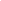 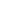 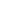 умов цього Договору в частині оплати використаних за Договором обсягів газу (пункт 5.1)  та/або їх документального оформлення, в тому числі неповернення належним чином  оформлених актів приймання-передачі природного газу та у разі укладання Споживачем  договорів з іншим постачальником без розірвання даного Договору в порядку, передбаченому  розділом 9 Договору. В такому випадку Постачальник надсилає рекомендованим листом  відповідне письмове повідомлення Споживачу про розірвання цього Договору, при цьому  Договір буде вважатися розірваним з дати, визначеної Постачальником у такому повідомленні;3) інші права, що визначаються Законом України "Про ринок природного газу",  Цивільним і Господарським кодексами України, Правилами постачання природного газу,  іншими нормативно-правовими актами України, цим Договором;4) отримати оплату за переданий за цим Договором природний газ в розмірі та в строки,  визначені цим Договором.6.4. Постачальник зобов'язаний:1) виконувати умови цього Договору;2) забезпечувати відповідно до вимог Кодексу ГТС своєчасну реєстрацію Споживача у Реєстрі при дотриманні Споживачем умов цього Договору;3) повідомити Споживача про намір внесення змін до Договору постачання природного газу не пізніше ніж за 30 днів до набрання чинності таких змін  (окрім змін обумовлених зміною норм чинного законодавства України). Така інформація може бути надана Споживачу в будь-який спосіб: розміщення на веб-сайті Постачальника, відправлення електронного повідомлення тощо;4) забезпечити Споживача прозорими та простими  способами досудового вирішення  спорів, розглянути скарги Споживача і протягом одного місяця повідомити про результати їх  розгляду;5) виконувати інші обов'язки, передбачені Правилами постачання природного газу та  чинним законодавством України.Відповідальність сторін7.1. За невиконання або неналежне виконання договірних зобов'язань за цим Договором  
Сторони несуть відповідальність у випадках, передбачених законодавством і цим Договором.7.2. У разі прострочення Споживачем строків остаточного розрахунку згідно пункту 5.1. та/або строків оплати за пунктом  8.4 цього Договору, Споживач зобов'язується сплатити  Постачальнику 3% річних, інфляційні збитки  та пеню в розмірі подвійної облікової ставки  Національного банку України, що діяла у період, за який нараховується пеня,  розраховані від суми простроченого платежу за кожний день прострочення.7.3. Постачальник не відповідає за підтримання належного тиску на газорозподільних  станціях.7.4. Постачальник не несе відповідальності за недопоставку природного газу за цим  Договором у разі припинення/обмеження газопостачання відповідно до чинного  законодавства України та умов цього Договору.7.5. Споживач зобов’язаний компенсувати  Постачальнику будь-які штрафні санкції, які   виникли у Постачальника у разі несвоєчасного повідомлення Постачальника Споживачем про випадки, визначені в п.п. 13.5 та 13.6 цього Договору.7.6. Збитки, завдані одній із Сторін внаслідок невиконання (неналежного виконання)  іншою Стороною своїх зобов'язань, відшкодовуються винною у невиконанні (неналежному  виконанні) Стороною в порядку та розмірі, визначених цим Договором та чинним  законодавством України.Порядок припинення (обмеження) та відновлення газопостачання8.1. Якщо Споживач порушив умови пункту 5.1 цього Договору щодо остаточного  розрахунку за фактично переданий природний газ, Постачальник має право припинити  постачання газу шляхом виключення Споживача з Реєстру без погодження із Споживачем. Припинення (обмеження) постачання природного газу Споживачеві здійснюється Постачальником з 1 числа місяця, наступного за місяцем, в якому Споживач мав здійснити остаточний розрахунок за розрахунковий період.При цьому Постачальник направляє Споживачу Повідомлення (з позначкою про  вручення) про необхідність самостійно обмежити чи припинити газоспоживання з дати,  зазначеної в Повідомленні. Копія цього Повідомлення надається Споживачу на електронну  адресу, зазначену в розділі 14 цього Договору, а також оператору ГРМ, зазначеному в п.1.5  цього Договору.Газопостачання припиняється Постачальником з дати, зазначеної в Повідомленні.  
Споживач не має права вимагати від Постачальника відшкодування збитків за не включення його до Реєстру внаслідок невиконання Споживачем умов цього Договору.Постачальник не припиняє постачання Споживачу у випадках:- прийняття рішення учасника Постачальника щодо продовження постачання природного газу Споживачу;- у разі прийняття рішення спеціально створеним органом Постачальника (або його   учасника) щодо продовження постачання природного газу Споживачу.8.2. Відповідальність за будь-які наслідки, що виникають в результаті порушення  Споживачем умов пункту 5.1 цього Договору, покладаються виключно на Споживача.8.3. Фізичне припинення постачання природного газу за цим Договором здійснює(ють) Оператор(и) ГРМ та Оператор ГТС. За необхідності здійснення заходів з обмеження чи припинення газопостачання Оператором ГРМ/ГТС Постачальник надсилає Оператору ГРМ/ГТС відповідне письмове повідомлення (з позначкою про вручення) про  необхідність здійснення ним заходів з припинення/обмеження розподілу/транспортування  природного газу Споживачу, копію якого надсилає Споживачу (з позначкою про вручення).8.4. Компенсація Постачальнику вартості послуг з припинення (обмеження)  газопостачання здійснюється Споживачем в такому порядку:- Споживач компенсує Постачальнику вартість наданих Оператором ГРМ/ГТС послуг з  припинення (обмеження) газопостачання на об’єкти Споживача на підставі отриманого від  Постачальника рахунка-фактури;- компенсація вартості послуг з припинення (обмеження) газопостачання здійснюється  Споживачем до 22 – го числа (включно) місяця, наступного за місяцем, в якому  Постачальником було надано Повідомлення про припинення (обмеження) газопостачання, на  розрахунковий рахунок Постачальника, який зазначається в надісланому Споживачеві  рахунку-фактурі із призначенням платежу;- якщо протягом зазначеного періоду Споживач не компенсував (не повністю  компенсував) Постачальнику вартість послуг з припинення (обмеження) газопостачання,  Споживач несе відповідальність на загальних умовах, визначених цим Договором та чинним  законодавством України.Порядок зміни постачальника 9.1. Споживач має право на вільний вибір постачальника шляхом укладення з ним  договору постачання природного газу відповідно до умов та положень, передбачених   Правилами постачання природного газу.9.2. Якщо Споживач має намір укласти договір з іншим постачальником,  Споживач  повинен виконати свої зобов'язання по розрахунках за природний газ перед Постачальником,  підписати з Постачальником угоду про розірвання цього Договору з першого дня місяця,  наступного за  розрахунковим періодом.9.3. Угода про розірвання договору надається Споживачем Постачальнику в строк не  пізніше ніж за 20 діб до припинення газопостачання.Форс-мажор10.1. Сторони звільняються від відповідальності за часткове або повне невиконання  обов'язків згідно з цим Договором внаслідок настання форс-мажорних обставин, що виникли  після укладення Договору, і Сторони не могли передбачити їх.10.2. Строк виконання зобов'язань відкладається на строк дії форс-мажорних обставин.10.3. Сторони зобов'язані негайно повідомити про виникнення форс-мажорних обставин  та протягом 14 днів з дати їх виникнення подати підтвердні документи відповідно до  законодавства.10.4. Настання форс-мажорних обставин підтверджується в порядку, встановленому  чинним законодавством України.10.5. Виникнення форс-мажорних обставин не є підставою для відмови Споживача від  сплати Постачальнику вартості природного газу, поставленого до їх настання.10.6. Якщо форс-мажорні обставини продовжуються понад один місяць, Сторони  вирішують питання про доцільність продовження дії цього Договору. У випадку прийняття  рішення про припинення його дії, Сторони укладають відповідну додаткову угоду.Порядок розв'язання спорів (розбіжностей)11.1. У разі виникнення спорів (розбіжностей) Сторони зобов'язуються розв'язувати їх  шляхом проведення переговорів та консультацій. Будь-яка із Сторін має право ініціювати їх  проведення.11.2. У разі недосягнення Сторонами згоди спори (розбіжності) розв'язуються у  судовому порядку.11.3. Строк, у межах якого Сторони можуть звернутися до суду з вимогою про захист  своїх прав за цим Договором (строк позовної давності), у тому числі щодо стягнення основної  заборгованості, пені, штрафів, інфляційних нарахувань, відсотків річних, збитків становить  п'ять років.Санкційне та антикорупційне застереження12.1. Постачальник має право в односторонньому порядку відмовитися від виконання своїх зобов’язань за Договором та/або розірвати Договір у разі, якщо: 12.1.1. Споживача, та/або учасника Споживача, та/або кінцевого бенефіціарного  власника Споживача внесено до списку санкцій OFAC Сполучених Штатів Америки (перелік  осіб, до яких застосовано санкції, що визначається The Office of Foreign Assets Control of the  US Department of the Treasury);12.1.2. до Споживача, та/або учасника Споживача, та/або кінцевого бенефіціарного  власника Споживача, та/або товарів чи послуг Споживача застосовано обмеження (санкції)  інших, ніж OFAC, державних органів США, режим дотримання яких може бути порушено  виконанням Договору;12.1.3. Споживача, та/або учасника Споживача, та/або кінцевого бенефіціарного  власника Споживача внесено до списку санкцій Європейського Союзу (Consolidated list of persons, groups and entities subject to EU financial sanctions);12.1.4. Споживача, та/або учасника Споживача, та/або кінцевого бенефіціарного  власника Споживача внесено до списку санкцій Her Majesty’s Treasury Великої Британії  (список осіб, включених до Consolidated list of financial sanctions targets in the UK та до List of persons subject to restrictive measures in view of Russia’s actions destabilising the situation in Ukraine, що ведеться the UK Office of Financial Sanctions Implementation (OFSI) of the Her Majesty’s Treasury);12.1.5. Споживача, та/або учасника Споживача, та/або кінцевого бенефіціарного  власника Споживача внесено до списку санкцій Ради Безпеки ООН (зведений список санкцій  Ради Безпеки Організації Об’єднаних Націй (Consolidated United Nations Security Council Sanctions List), до якого включено фізичних та юридичних осіб, щодо яких застосовано  санкційні заходи Ради Безпеки ООН).12.2. Постачальник має право в односторонньому порядку відмовитися від виконання  своїх зобов’язань за Договором та/або розірвати Договір у разі, якщо:12.2.1. Споживача, та/або учасника Споживача, та/або кінцевого бенефіціарного  власника Споживача внесено до списку санкцій Ради національної безпеки і оборони України  (перелік осіб, до яких рішеннями Ради національної безпеки і оборони України, введеними в  дію указами Президента України, застосовано персональні спеціальні економічні та інші  обмежувальні заходи (санкції) відповідно до статті 5 Закону України “Про санкції”), якщо  виконання Договору суперечитиме дотриманню санкцій Ради національної безпеки і оборони  України;12.2.2. щодо товарів та/або послуг за Договором та/або щодо виконання інших умов  Договору рішеннями Ради національної безпеки і оборони України, введеними в дію указами  Президента України, застосовано персональні спеціальні економічні та інші обмежувальні  заходи (санкції) відповідно до статті 5 Закону України “Про санкції”), якщо виконання  Договору суперечитиме дотриманню санкцій Ради національної безпеки і оборони України.12.3. Під час виконання своїх зобов’язань за цим Договором Сторони, їхні афілійовані  особи, працівники або уповноважені представники не виплачують, не пропонують виплатити  і не дозволяють виплату будь-яких грошових коштів або цінностей, прямо або опосередковано,  будь-яким особам для впливу на дії чи рішення цих осіб з метою отримання яких-небудь  неправомірних переваг чи досягнення інших неправомірних цілей.12.4. Під час виконання своїх зобов’язань за цим Договором Сторони, їхні афілійовані  особи, працівники або уповноважені представники не вчиняють дії, що можуть  кваліфікуватися як надання/отримання грошових коштів або іншого майна, переваг, пільг,  послуг, нематеріальних активів, будь-яких інших переваг нематеріального чи негрошового  характеру, які обіцяють, пропонують, надають або одержують без законних на те підстав, а  також дії, що порушують вимоги чинного законодавства та міжнародних актів про протидію  легалізації (відмиванню) доходів, одержаних злочинним шляхом.12.5. Кожна із Сторін цього Договору відмовляється від стимулювання будь-яким чином  представників іншої Сторони, у тому числі шляхом надання грошових сум, подарунків,  безоплатного виконання робіт чи надання послуг тощо, не перерахованими у цьому пункті  способами, що ставлять представника в певну залежність і спрямовані на забезпечення  виконання цим представником будь-яких дій на користь стимулюючої його Сторони.Строк дії Договору та інші умови.	13.1. Даний Договір набирає чинності з дати підписанняі діє, в частині поставки газу до «31» грудня 2023 р. (включно), а в частині розрахунків – до повного їх виконання. Продовження або припинення Договору можливе за взаємною згодою Сторін шляхом підписання додаткової угоди до Договору.Цей Договір може бути підписаний також електронними цифровими підписами (ЕЦП)  уповноважених представників Сторін з урахуванням вимог чинного законодавства.13.2. Цей Договір складений у двох примірниках - по одному для кожної із сторін, які  мають однакову юридичну силу.Визнання окремих положень цього Договору недійсними, не тягне за собою визнання  Договору недійсним в цілому.13.3. Сторони погодили такий порядок внесення змін до цього Договору: усі зміни і  доповнення до цього Договору оформлюються письмово у формі додаткової угоди про внесення змін до цього та підписуються уповноваженими представниками Сторін, крім випадків, зазначених у пунктах 13.4. та 13.5. цього Договору. 13.4. Сторони зобов'язуються повідомляти одна одну рекомендованим листом з  повідомленням про зміни власних платіжних реквізитів, ЕІС-коду, адреси, номерів телефонів,  факсів у п'ятиденний строк з дня виникнення відповідних змін.13.5. Постачальник має статус платника податку на прибуток на загальних підставах,  передбачених Податковим кодексом України, а також є платником податку на додану вартість.Споживач ________не є_________ платником податку на додану вартість та ________не має ________статус(є/не є, потрібне зазначити) (має/не має, потрібне зазначити)платника податку на прибуток на загальних умовах, передбачених Податковим кодексом України.У разі будь-яких змін у статусі платника податків Сторони зобовязані повідомити одна одну про такі зміни протягом трьох робочих днів з дати таких змін рекомендованим листом з повідомленням.13.6. Цей Договір разом з усіма додатками і доповненнями, складений за повного  розуміння Сторонами предмета та умов Договору.  Споживач розуміє та погоджується з тим, що отримав повну, достовірну та достатню  інформацію, необхідну для підписання Договору. 13.7. Підписанням цього Договору Споживач підтверджує, що йому завчасно  Постачальником була надана повна інформація і роз’яснення щодо умов цього Договору.Адреси та реквізити сторін №Розділ І. Загальні положенняРозділ І. Загальні положенняРозділ І. Загальні положенняРозділ І. Загальні положення122231Терміни, які вживаються в тендерній документаціїТерміни, які вживаються в тендерній документаціїТерміни, які вживаються в тендерній документаціїТендерну документацію розроблено відповідно до вимог Закону України «Про публічні закупівлі» (зі змінами) (далі – Закон) та постанови Кабінету Міністрів України «Про затвердження особливостей здійснення публічних закупівель товарів, робіт і послуг для замовників, передбачених Законом України “Про публічні закупівлі”, на період дії правового режиму воєнного стану в Україні та протягом 90 днів з дня його припинення або скасування» від 12.10.2022 № 1178 (далі – Особливості). Терміни вживаються у значенні, наведеному в Законі.2Інформація про замовника торгівІнформація про замовника торгівІнформація про замовника торгівІнформація про замовника торгів2.1повне найменуванняповне найменуванняповне найменуванняКомунальний заклад "Територіальний центр соціального обслуговування (надання соціальних послуг) Малинської міської територіальної громади" (далі — Замовник)2.2місцезнаходженнямісцезнаходженнямісцезнаходження11601, Україна, Житомирська область, м.Малин, вул. Тараскіна, 52.3прізвище, ім’я та по батькові, посада та електронна адреса однієї чи кількох посадових осіб замовника, уповноважених здійснювати зв’язок з учасникамипрізвище, ім’я та по батькові, посада та електронна адреса однієї чи кількох посадових осіб замовника, уповноважених здійснювати зв’язок з учасникамипрізвище, ім’я та по батькові, посада та електронна адреса однієї чи кількох посадових осіб замовника, уповноважених здійснювати зв’язок з учасникамиСтоляр Наталія +380671415689 31927@ukr.net 3Процедура закупівліПроцедура закупівліПроцедура закупівліВідкриті торги з особливостями4Інформація про предмет закупівліІнформація про предмет закупівліІнформація про предмет закупівліІнформація про предмет закупівлі4.1назва предмета закупівліназва предмета закупівліназва предмета закупівліГаз природний та послуги, пов'язані з його поставкою         ДК 021:2015- 09120000-6 Газове паливо 4.2опис окремої частини (частин) предмета закупівлі (лота), щодо якої можуть бути подані тендерні пропозиції опис окремої частини (частин) предмета закупівлі (лота), щодо якої можуть бути подані тендерні пропозиції опис окремої частини (частин) предмета закупівлі (лота), щодо якої можуть бути подані тендерні пропозиції Поділ предмета закупівлі на окремі частини (лоти) не передбаченоУчасник подає тендерну пропозицію до предмета закупівлі в цілому.4.3місце, кількість, обсяг поставки товарів (надання послуг, виконання робіт)місце, кількість, обсяг поставки товарів (надання послуг, виконання робіт)місце, кількість, обсяг поставки товарів (надання послуг, виконання робіт)До межі балансової належності підпорядкованих об’єктів Замовника торгів EIC код-56XS000188E5L00EМісце поставки: Місце: Україна, Житомирська область, місто Малин, вул. Тараскіна, 5.Кількість 7,0  тис. куб. метрів;Адреси вузлів обліку:1. Україна, вул.Тараскіна, 5 м.Малин, Житомирської області  4.4строк поставки товарів (надання послуг, виконання робіт)строк поставки товарів (надання послуг, виконання робіт)строк поставки товарів (надання послуг, виконання робіт)до 31.12.2023 року включно  (з урахуванням вимог постанови Кабінету Міністрів України № 812 від 19.07.2022 року «Про затвердження Положення про покладення спеціальних обов’язків на суб’єктів ринку природного газу для забезпечення загальносуспільних інтересів у процесі функціонування ринку природного газу щодо особливостей постачання природного газу виробникам теплової енергії та бюджетним установам» (із змінами і доповненнями, внесеними постановою Кабінету Міністрів України від 29.07.2022 N 839)4.5Очікувана вартість предмета закупівліОчікувана вартість предмета закупівліОчікувана вартість предмета закупівлі115877,30 грн (сто п'ятнадцять тисяч вісімсот сімдесят сім гривень 30 копійок) з ПДВ.5Недискримінація учасниківНедискримінація учасниківНедискримінація учасників5.1. Учасники (резиденти та нерезиденти) всіх форм власності та організаційно-правових форм беруть участь у процедурах закупівель на рівних умовах. Замовники забезпечують вільний доступ усіх учасників до інформації про закупівлю, передбаченої цим Законом.6Інформація про валюту, у якій повинно бути розраховано та зазначено ціну тендерної пропозиціїІнформація про валюту, у якій повинно бути розраховано та зазначено ціну тендерної пропозиціїІнформація про валюту, у якій повинно бути розраховано та зазначено ціну тендерної пропозиції6.1. Валютою тендерної пропозиції є національна валюта України - гривня. 6.2.У разі якщо учасником процедури закупівлі є нерезидент, замовник має право встановити, що такий учасник може зазначити ціну тендерної пропозиції у Євро;При розкритті тендерних пропозицій ціна такої тендерної пропозиції перераховується у гривні за офіційним курсом до Євро, установленим Національним банком України на дату розкриття тендерних пропозицій.7Інформація  про  мову (мови),  якою  (якими) повинно  бути  складено тендерні пропозиціїІнформація  про  мову (мови),  якою  (якими) повинно  бути  складено тендерні пропозиціїІнформація  про  мову (мови),  якою  (якими) повинно  бути  складено тендерні пропозиції7.1. Під час проведення процедур закупівель усі документи, що готуються замовником, викладаються українською мовою. 7.2. Під час проведення процедури закупівлі усі документи, що мають відношення до тендерної пропозиції та складаються безпосередньо учасником, викладаються українською мовою.         У разі надання інших документів складених  мовою іншою ніж українська мова, такі документи повинні супроводжуватися перекладом українською мовою, переклад засвідчений уповноваженою особою учасника / або нотаріально / або іншим чином. Тексти повинні бути автентичними, визначальним є текст, викладений українською мовою7.3. Стандартні характеристики, вимоги, умовні позначення у вигляді скорочень та термінологія, пов’язана з товарами, роботами чи послугами, що закуповуються, передбачені існуючими міжнародними або національними стандартами, нормами та правилами, викладаються мовою їх загально прийнятого застосування.Уся інформація розміщується в електронній системі закупівель українською мовою, крім тих випадків коли використання букв та символів української мови призводить до їх спотворення (зокрема, але не виключно адреси мережі "інтернет", адреси електронної пошти, торговельної марки (знаку для товарів та послуг), загальноприйняті міжнародні терміни).Розділ ІІ. Порядок унесення змін та надання роз’яснень до тендерної документаціїРозділ ІІ. Порядок унесення змін та надання роз’яснень до тендерної документаціїРозділ ІІ. Порядок унесення змін та надання роз’яснень до тендерної документаціїРозділ ІІ. Порядок унесення змін та надання роз’яснень до тендерної документаціїРозділ ІІ. Порядок унесення змін та надання роз’яснень до тендерної документації1Процедура надання роз’яснень щодо тендерної документації Процедура надання роз’яснень щодо тендерної документації Процедура надання роз’яснень щодо тендерної документації 1.1. Фізична/юридична особа має право не пізніше ніж за 3 дні до закінчення строку подання тендерної пропозиції звернутися через електронну систему закупівель до замовника за роз’ясненнями щодо тендерної документації та/або звернутися до замовника з вимогою щодо усунення порушення під час проведення тендеру. Усі звернення за роз’ясненнями та звернення щодо усунення порушення автоматично оприлюднюються в електронній системі закупівель без ідентифікації особи, яка звернулася до замовника. Замовник повинен протягом трьох робочих днів із дня їх оприлюднення надати роз’яснення на звернення та оприлюднити його в електронній системі закупівель відповідно до статті 10 Закону. 1.2. У разі несвоєчасного надання замовником роз’яснень щодо змісту тендерної документації електронна система закупівель автоматично призупиняє перебіг тендеру. 1.3. Для поновлення перебігу тендеру замовник повинен розмістити роз’яснення щодо змісту тендерної документації в електронній системі закупівель із одночасним продовженням строку подання тендерних пропозицій не менше як на чотири дні.                                                                                                    1.4. Зазначена у цій частині інформація оприлюднюється замовником відповідно до статті 10 Закону.2Унесення змін до тендерної документаціїУнесення змін до тендерної документаціїУнесення змін до тендерної документації2.1. Замовник має право з власної ініціативи або у разі усунення порушень законодавства у сфері публічних закупівель, викладених у висновку органу державного фінансового контролю відповідно до статті 8 Закону, або за результатами звернень, або на підставі рішення органу оскарження внести зміни до тендерної документації. У разі внесення змін до тендерної документації строк для подання тендерних пропозицій продовжується замовником в електронній системі закупівель таким чином, щоб з моменту внесення змін до тендерної документації до закінчення кінцевого строку подання тендерних пропозицій залишалося не менше чотирьох днів. 2.2. Зміни, що вносяться замовником до тендерної документації, розміщуються та відображаються в електронній системі закупівель у вигляді нової редакції тендерної документації додатково до початкової редакції тендерної документації. Замовник разом із змінами до тендерної документації в окремому документі оприлюднює перелік змін, що вносяться. 2.3. Зміни до тендерної документації у машинозчитувальному форматі розміщуються в електронній системі закупівель протягом одного дня з дати прийняття рішення про їх внесення.Розділ ІІІ. Інструкція з підготовки тендерної пропозиціїРозділ ІІІ. Інструкція з підготовки тендерної пропозиціїРозділ ІІІ. Інструкція з підготовки тендерної пропозиціїРозділ ІІІ. Інструкція з підготовки тендерної пропозиціїРозділ ІІІ. Інструкція з підготовки тендерної пропозиції11Зміст і спосіб подання тендерної пропозиціїЗміст і спосіб подання тендерної пропозиції1.1. Тендерна пропозиція (Додаток №1) подається в електронному вигляді через електронну систему закупівель шляхом заповнення електронних форм з окремими полями, у яких зазначається інформація про ціну, інформація від учасника процедури закупівлі про його відповідність кваліфікаційним критеріям, наявність / відсутність підстав, встановлених у цій тендерній документації, інші критерії оцінки (у разі їх встановлення замовником), та завантаження файлів.- у разі відсутності у Єдиному державному реєстрі юридичних осіб, фізичних осіб-підприємців та громадських формувань інформації, передбаченої п. 9 ч. 2 ст. 9 Закону України «Про державну реєстрацію юридичних осіб, фізичних осіб-підприємців та громадських формувань», про кінцевого бенефіціарного власника (контролера) юридичної особи, яка є учасником, у складі тендерної пропозиції учасник повинен надати довідку/пояснення щодо причин відсутності інформації про кінцевого бенефіціарного власника (контролера) у Єдиному державному реєстрі юридичних осіб, фізичних осіб-підприємців та громадських формувань (Додаток №3);- сканована копія статуту учасника (в останній редакції) або інший установчий документ учасника (за наявності, якщо в статуті не зазначено засновників і їх частка в уставному фонді). У разі, якщо державна реєстрація учасника була здійснена після 01.01.2016 р., то учасник має право надати опис документів, що надаються юридичною особою державному реєстратору для проведення державної реєстрації юридичної особи із зазначенням унікального коду, що дає можливість доступу до результатів надання адміністративних послуг у сфері державної реєстрації, у тому числі до установчих документів юридичної особи. В описі документів повинні бути зазначені: унікальний код, веб-сайт за яким Замовник має можливість перевірити установчі документи юридичної особи, дата формування витягу, а також підпис та ініціали державного реєстратора, який здійснював державну реєстрацію юридичної особи(Додаток №3);. - інші документи та матеріали, які повинні бути оформлені та подані учасниками згідно з цією тендерною документацією.1.2. Кожен учасник має право подати тільки одну тендерну пропозицію.1.3. Всі визначені цією тендерною документацією документи тендерної пропозиції учасника завантажуються в електронну систему закупівель у вигляді сканованої копії з оригіналу документу (документи, видані учаснику у вигляді копії, надаються учасником у вигляді сканованої копії з копії такого документу, засвідченого підписом та печаткою (ця вимога не стосується учасників, які здійснюють діяльність без печатки згідно з чинним законодавством) учасника), що придатні для машинозчитування (файли з розширенням «..pdf.», «..jpeg.», тощо), зміст та вигляд яких повинен відповідати оригіналам відповідних документів, згідно з якими виготовляються такі скан-копії. 1.4. Документи, що складаються учасником у довільній формі, повинні бути оформлені належним чином у відповідності до вимог чинного законодавства в частині дотримання письмової форми документу, складеного суб’єктом господарювання, в тому числі за власноручним підписом учасника/ уповноваженої особи учасника та завірені печаткою учасника (ця вимога не стосується учасників, які здійснюють діяльність без печатки згідно з діючим законодавства) (Додаток №3);.1.5. Вимога щодо засвідчення того чи іншого документу тендерної пропозиції власноручним підписом учасника/уповноваженої особи учасника не застосовується до документів (матеріалів та інформації), що подаються у складі тендерної пропозиції, якщо такі документи (матеріали та інформація) надані учасником у формі електронного документа через електронну систему закупівель із накладанням електронного підпису, що базується на кваліфікованому сертифікаті електронного підпису, відповідно до вимог Закону України «Про електронні довірчі послуги». 1.6. Відповідно до ст. 12 Закону України «Про публічні закупівлі»  створення та подання учасником документів  тендерної пропозиції  повинно бути здійснено  з урахуванням вимог  Закону України  «Про електронні  документи та електронний документообіг», Закону України «Про електронні довірчі послуги». Також, слід враховувати Постанову КМУ від 03.03.2020 р. № 193 «Про реалізацію експериментального проєкту щодо забезпечення можливості використання удосконалених електронних підписів і печаток, які базуються на кваліфікованих сертифікатах відкритих ключів».1.7. Під час подання тендерних пропозицій та створення даних, особа, яка має повноваження щодо підпису документів тендерної пропозиції, повинна пройти електронну ідентифікацію в електронній системі закупівель за допомогою кваліфікованого електронного підпису (надалі - КЕП), після внесення інформації в електронні поля на неї накладається КЕП службової (посадової) особи учасника процедури закупівлі, яку уповноважено учасником представляти його інтереси під час проведення процедури закупівлі, фізичної особи, яка є учасником. Створити та підписати електронний документ за допомогою КЕП можна за допомогою загальнодоступних програмних комплексів, наприклад: https://diia.gov.ua/services/pidpisannya-dokumentiv .Вважатиметься достатнім виконанням вимог цієї тендерної документації накладання фізичною особою-підприємцем КЕП як фізичної особи. У разі якщо учасник, згідно із законодавством, не може підписати КЕП тендерну пропозицію, то такий учасник надає лист-пояснення, в якому зазначає законодавчі або технічні причини не накладення на неї КЕП.1.8. Повноваження щодо підпису документів тендерної пропозиції уповноваженої особи учасника процедури закупівлі підтверджується: для посадових (службових) осіб учасника, які уповноважені підписувати документи пропозиції та вчиняти інші юридично значущі дії від імені учасника на підставі положень установчих документів – розпорядчий документ про призначення (обрання) на посаду відповідної особи (наказ про призначення та/або протокол зборів засновників, тощо); для осіб, які уповноважені представляти інтереси учасника під час проведення процедури закупівлі, та які не входять до кола осіб, які представляють інтереси учасника без довіреності - довіреність, оформлена у відповідності до вимог чинного законодавства, із зазначенням повноважень повіреного, разом з документами, що у відповідності до цього пункту підтверджують повноваження посадової (службової) особи учасника, що підписала від імені учасника вказану довіреність. Для фізичної особи, у тому числі фізичної особи-підприємця: не вимагається.1.9. Документи, що не передбачені законодавством для учасників - юридичних, фізичних осіб, у тому числі фізичних осіб-підприємців, не подаються ними у складі тендерної пропозиції. Відсутність документів, що не передбачені законодавством для учасників - юридичних, фізичних осіб, у тому числі фізичних осіб-підприємців, у складі тендерної пропозиції, не може бути підставою для її відхилення замовником.1.10. Повноваження щодо підпису документів тендерної пропозиції учасника процедури закупівлі підтверджується випискою з протоколу засновників, наказом про призначення, довіреністю, дорученням або іншим документом, що підтверджує повноваження посадової особи учасника на підписання документів.Кожен учасник має право подати тільки одну тендерну пропозицію.Неспроможність подати всю інформацію, що вимагається цією документацією, або подання пропозиції, яка не відповідає вимогам в усіх відношеннях, буде віднесена на ризик учасника та спричинить за собою відхилення такої пропозиції.1.11. У разі якщо учасник або переможець не повинен складати або відповідно до норм чинного законодавства (у разі подання тендерної пропозиції учасником-нерезидентом / переможцем-нерезидентом відповідно до норм законодавства країни реєстрації) не зобов’язаний складати якийсь зі вказаних в положеннях документації документ, то він надає лист-роз’яснення в довільній формі, за підписом уповноваженої особи учасника/переможця-нерезидента й завірений печаткою (у разі наявності), в якому зазначає законодавчі підстави ненадання відповідних документів.  Замовник не заперечує щодо надання учасником за його бажанням будь-яких додаткових документів про досвід учасника та його технічні можливості щодо постачання предмета закупівлі. Неподання таких додаткових документів, які не вимагаються тендерною документацією, не буде розцінено як невідповідність тендерної пропозиції умовам тендерної документації. Ціна за результатом аукціону є визначальною.22Розмір та умови надання забезпечення тендерних пропозиційРозмір та умови надання забезпечення тендерних пропозиційЗабезпечення тендерної пропозиції не вимагається.33Умови повернення чи неповернення забезпечення тендерної пропозиціїУмови повернення чи неповернення забезпечення тендерної пропозиціїУмови повернення чи неповернення забезпечення тендерної пропозиції не передбачені, так як забезпечення тендерної пропозиції не вимагається.44Строк дії тендерної пропозиції, протягом якого тендерні пропозиції вважаються дійснимиСтрок дії тендерної пропозиції, протягом якого тендерні пропозиції вважаються дійсними4.1. Тендерні пропозиції вважаються дійсними протягом 90 днів із дати кінцевого строку подання тендерних пропозицій.4.2. До закінчення цього строку замовник має право вимагати від учасників процедури закупівлі продовження строку дії тендерних пропозицій. Учасник процедури закупівлі має право: - відхилити таку вимогу; - погодитися з вимогою та продовжити строк дії поданої ним тендерної пропозиції.55Кваліфікаційні критерії відповідно до статті 16 Закону, підстави, встановлені статтею 17 Закону, та інформація про спосіб підтвердження відповідності учасників установленим критеріям і вимогам згідно із законодавством.  Для об’єднання учасників замовником зазначаються умови щодо надання інформації та способу підтвердження відповідності таких учасників установленим кваліфікаційним критеріям та підставам, встановленим статтею 17 Закону.Кваліфікаційні критерії відповідно до статті 16 Закону, підстави, встановлені статтею 17 Закону, та інформація про спосіб підтвердження відповідності учасників установленим критеріям і вимогам згідно із законодавством.  Для об’єднання учасників замовником зазначаються умови щодо надання інформації та способу підтвердження відповідності таких учасників установленим кваліфікаційним критеріям та підставам, встановленим статтею 17 Закону.5.1. Під час здійснення закупівлі товарів замовник може не застосовувати до учасників процедури закупівлі кваліфікаційні критерії, визначені статтею 16 Закону відповідно до пункту 45 Особливостей. У разі проведення відкритих торгів згідно з цими особливостями для закупівлі твердого палива, бензину, дизельного пального, природного газу, газу скрапленого для автомобільного транспорту, газу скрапленого для комунально-побутового споживання та промислових цілей, електричної енергії положення пунктів 1 і 2 частини другої статті 16 Закону замовником не застосовуються згідно з пунктом 29 Особливостей. Підстави для відмови в участі у процедурі закупівлі встановлені статтею 17 Закону (крім пункту 13 частини першої статті 17 Закону) та спосіб підтвердження спосіб підтвердження відповідності учасників викладені у Додатках № 2, №366Інформація про необхідні технічні, якісні та кількісні характеристики предмета закупівлі, у тому числі відповідна технічна специфікація (у разі потреби - плани, креслення, малюнки чи опис предмета закупівлі)Інформація про необхідні технічні, якісні та кількісні характеристики предмета закупівлі, у тому числі відповідна технічна специфікація (у разі потреби - плани, креслення, малюнки чи опис предмета закупівлі)6.1. Учасники процедури закупівлі повинні надати у складі тендерних пропозицій інформацію та документи, які підтверджують відповідність тендерної пропозиції учасника технічним, якісним, кількісним та іншим вимогам до предмета закупівлі, установленим замовником згідно Додатку № 46.2. Учасники процедури закупівлі повинні надати в складі тендерної пропозиції: 6.2.1. підписану інформацію про відповідність встановленим технічним, якісним, кількісним характеристикам предмета закупівлі;6.2.2. Вимоги до предмета закупівлі (технічні, якісні та кількісні характеристики) згідно з частиною другою статті 22 Закону.7.7.Інформація про маркування, протоколи випробувань або сертифікати, що підтверджують відповідність предмета закупівлі встановленим замовником вимогам (у разі потреби)Інформація про маркування, протоколи випробувань або сертифікати, що підтверджують відповідність предмета закупівлі встановленим замовником вимогам (у разі потреби)7.1. Замовник може вимагати від учасників підтвердження того, що пропоновані ними товари, послуги чи роботи за своїми екологічними чи іншими характеристиками відповідають вимогам, установленим у тендерній документації. У разі встановлення екологічних чи інших характеристик товару, роботи чи послуги замовник повинен в тендерній документації зазначити, які маркування, протоколи випробувань або сертифікати можуть підтвердити відповідність предмета закупівлі таким   характеристикам. 8.8.Інформація про субпідрядника/співвиконавця (у випадку закупівлі робіт чи послуг) Інформація про субпідрядника/співвиконавця (у випадку закупівлі робіт чи послуг) 8.1. Предметом закупівлі даних торгів є товар, відповідно Замовник не вимагає від учасників інформацію про суб’єктів господарювання, які плануються залучати учасником як субпідрядники/співвиконавці.9.9.Унесення змін або відкликання тендерної пропозиції учасникомУнесення змін або відкликання тендерної пропозиції учасником9.1. Учасник процедури закупівлі має право внести зміни до своєї тендерної пропозиції або відкликати її до закінчення кінцевого строку її подання без втрати свого забезпечення тендерної пропозиції. Такі зміни або заява про відкликання тендерної пропозиції враховуються, якщо вони отримані електронною системою закупівель до закінчення кінцевого строку подання тендерних пропозицій.Учасник процедури закупівлі виправляє невідповідності в інформації та/або документах, що подані ним у своїй тендерній пропозиції, виявлені замовником після розкриття тендерних пропозицій, шляхом завантаження через електронну систему закупівель уточнених або нових документів в електронній системі закупівель протягом 24 годин з моменту розміщення замовником в електронній системі закупівель повідомлення з вимогою про усунення таких невідповідностей. 9.2. Згідно із ч. 16 ст. 29 Закону, усувати невідповідності, протягом 24 годин можна лише в інформації та/або документах: 1) що підтверджують відповідність учасника процедури закупівлі кваліфікаційним критеріям відповідно до ст. 16 Закону; 2) на підтвердження права підпису тендерної пропозиції та/або договору про закупівлю. Замовник розглядає подані тендерні пропозиції з урахуванням виправлення або не виправлення учасниками виявлених невідповідностей.Розділ IV. Подання та розкриття тендерної пропозиціїРозділ IV. Подання та розкриття тендерної пропозиціїРозділ IV. Подання та розкриття тендерної пропозиціїРозділ IV. Подання та розкриття тендерної пропозиціїРозділ IV. Подання та розкриття тендерної пропозиції1Кінцевий 	строк 	подання тендерної пропозиціїКінцевий 	строк 	подання тендерної пропозиціїКінцевий 	строк 	подання тендерної пропозиції1.1.	Кінцевий строк подання тендерних пропозицій: визначається електронною системою закупівель.Отримана тендерна пропозиція автоматично вноситься до реєстру отриманих тендерних пропозицій.1.2. Електронна система закупівель автоматично формує та надсилає повідомлення учаснику про отримання його пропозиції із зазначенням дати та часу.2Дата та час розкриття тендерної пропозиціїДата та час розкриття тендерної пропозиціїДата та час розкриття тендерної пропозиціїДата і час розкриття тендерних пропозицій визначаються електронною системою закупівель автоматично в день оприлюднення замовником оголошення про проведення відкритих торгів в електронній системі закупівель. У день і час закінчення строку подання тендерних пропозицій, зазначених в оголошенні, електронною системою закупівель автоматично розкриваються всі файли тендерної пропозиції, крім інформації про ціну / приведену ціну тендерної пропозиції.Розділ V. Оцінка тендерної пропозиціїРозділ V. Оцінка тендерної пропозиціїРозділ V. Оцінка тендерної пропозиціїРозділ V. Оцінка тендерної пропозиціїРозділ V. Оцінка тендерної пропозиції1Перелік критеріїв та методика оцінки тендерної пропозиції із зазначенням питомої ваги критеріюПерелік критеріїв та методика оцінки тендерної пропозиції із зазначенням питомої ваги критерію1.1. Оцінка тендерних пропозицій проводиться автоматично електронною системою закупівель на основі критеріїв і методики оцінки, зазначених замовником у тендерній документації, та шляхом застосування електронного аукціону.1.2 Єдиним критерієм оцінки згідно даної процедури відкритих торгів є ціна (питома вага критерію-100%).  Згідно з ч. 1 ст. 29 Закону оцінка тендерних пропозицій проводиться автоматично електронною системою закупівель на основі критерію і методики оцінки, зазначених у цій тендерній документації, та шляхом застосування електронного аукціону. До початку проведення електронного аукціону в електронній системі закупівель автоматично розкривається інформація про ціну та перелік усіх цін пропозицій, розміщений у порядку від найнижчої до найвищої ціни без зазначення найменувань та інформації про учасників. Під час проведення електронного аукціону в електронній системі закупівель відображаються значення ціни тендерної пропозиції учасника. Електронний аукціон здійснюється відповідно до положень ст. 30 Закону.1.3. Після оцінки пропозицій замовник розглядає тендерні пропозиції на відповідність вимогам тендерної документації з переліку учасників1.1. Оцінка тендерних пропозицій проводиться автоматично електронною системою закупівель на основі критеріїв і методики оцінки, зазначених замовником у тендерній документації, та шляхом застосування електронного аукціону.1.2 Єдиним критерієм оцінки згідно даної процедури відкритих торгів є ціна (питома вага критерію-100%).  Згідно з ч. 1 ст. 29 Закону оцінка тендерних пропозицій проводиться автоматично електронною системою закупівель на основі критерію і методики оцінки, зазначених у цій тендерній документації, та шляхом застосування електронного аукціону. До початку проведення електронного аукціону в електронній системі закупівель автоматично розкривається інформація про ціну та перелік усіх цін пропозицій, розміщений у порядку від найнижчої до найвищої ціни без зазначення найменувань та інформації про учасників. Під час проведення електронного аукціону в електронній системі закупівель відображаються значення ціни тендерної пропозиції учасника. Електронний аукціон здійснюється відповідно до положень ст. 30 Закону.1.3. Після оцінки пропозицій замовник розглядає тендерні пропозиції на відповідність вимогам тендерної документації з переліку учасників2Опис та приклади формальних (несуттєвих) помилок, допущення яких учасниками не призведе до відхилення їх тендерних пропозицій.  Опис та приклади формальних (несуттєвих) помилок, допущення яких учасниками не призведе до відхилення їх тендерних пропозицій.  2.1 Формальними (несуттєвими) вважаються помилки, що пов’язані з оформленням тендерної пропозиції та не впливають на зміст тендерної пропозиції, а саме - технічні помилки та описки:1) Інформація/документ, подана учасником процедури закупівлі у складі тендерної пропозиції, містить помилку (помилки) у частині:уживання великої літери;уживання розділових знаків та відмінювання слів у реченні;використання слова або мовного звороту, запозичених з іншої мови;зазначення унікального номера оголошення про проведення конкурентної процедури закупівлі, присвоєного електронною системою закупівель та/або унікального номера повідомлення про намір укласти договір про закупівлю - помилка в цифрах;застосування правил переносу частини слова з рядка в рядок;написання слів разом та/або окремо, та/або через дефіс;нумерації сторінок/аркушів (у тому числі кілька сторінок/аркушів мають однаковий номер, пропущені номери окремих сторінок/аркушів, немає нумерації сторінок/аркушів, нумерація сторінок/аркушів не відповідає переліку, зазначеному в документі).2) Помилка, зроблена учасником процедури закупівлі під час оформлення тексту документа/унесення інформації в окремі поля електронної форми тендерної пропозиції (у тому числі комп'ютерна коректура, заміна літери (літер) та/або цифри (цифр), переставлення літер (цифр) місцями, пропуск літер (цифр), повторення слів, немає пропуску між словами, заокруглення числа), що не впливає на ціну тендерної пропозиції учасника процедури закупівлі та не призводить до її спотворення та/або не стосується характеристики предмета закупівлі, кваліфікаційних критеріїв до учасника процедури закупівлі.3) Невірна назва документа (документів), що подається учасником процедури закупівлі у складі тендерної пропозиції, зміст якого відповідає вимогам, визначеним замовником у тендерній документації.4) Окрема сторінка (сторінки) копії документа (документів) не завірена підписом та/або печаткою учасника процедури закупівлі (у разі її використання).5) У складі тендерної пропозиції немає документа (документів), на який посилається учасник процедури закупівлі у своїй тендерній пропозиції, при цьому замовником не вимагається подання такого документа в тендерній документації.6) Подання документа (документів) учасником процедури закупівлі у складі тендерної пропозиції, що не містить власноручного підпису уповноваженої особи учасника процедури закупівлі, якщо на цей документ (документи) накладено її кваліфікований електронний підпис.7) Подання документа (документів) учасником процедури закупівлі у складі тендерної пропозиції, що складений у довільній формі та не містить вихідного номера.8) Подання документа учасником процедури закупівлі у складі тендерної пропозиції, що є сканованою копією оригіналу документа/електронного документа.9) Подання документа учасником процедури закупівлі у складі тендерної пропозиції, який засвідчений підписом уповноваженої особи учасника процедури закупівлі та додатково містить підпис (візу) особи, повноваження якої учасником процедури закупівлі не підтверджені (наприклад, переклад документа завізований перекладачем тощо).10) Подання документа (документів) учасником процедури закупівлі у складі тендерної пропозиції, що містить (містять) застарілу інформацію про назву вулиці, міста, найменування юридичної особи тощо, у зв'язку з тим, що такі назва, найменування були змінені відповідно до законодавства після того, як відповідний документ (документи) був (були) поданий (подані).11) Подання документа (документів) учасником процедури закупівлі у складі тендерної пропозиції, в якому позиція цифри (цифр) у сумі є некоректною, при цьому сума, що зазначена прописом, є правильною.12) Подання документа (документів) учасником процедури закупівлі у складі тендерної пропозиції в форматі, що відрізняється від формату, який вимагається замовником у тендерній документації, при цьому такий формат документа забезпечує можливість його перегляду.2.1 Формальними (несуттєвими) вважаються помилки, що пов’язані з оформленням тендерної пропозиції та не впливають на зміст тендерної пропозиції, а саме - технічні помилки та описки:1) Інформація/документ, подана учасником процедури закупівлі у складі тендерної пропозиції, містить помилку (помилки) у частині:уживання великої літери;уживання розділових знаків та відмінювання слів у реченні;використання слова або мовного звороту, запозичених з іншої мови;зазначення унікального номера оголошення про проведення конкурентної процедури закупівлі, присвоєного електронною системою закупівель та/або унікального номера повідомлення про намір укласти договір про закупівлю - помилка в цифрах;застосування правил переносу частини слова з рядка в рядок;написання слів разом та/або окремо, та/або через дефіс;нумерації сторінок/аркушів (у тому числі кілька сторінок/аркушів мають однаковий номер, пропущені номери окремих сторінок/аркушів, немає нумерації сторінок/аркушів, нумерація сторінок/аркушів не відповідає переліку, зазначеному в документі).2) Помилка, зроблена учасником процедури закупівлі під час оформлення тексту документа/унесення інформації в окремі поля електронної форми тендерної пропозиції (у тому числі комп'ютерна коректура, заміна літери (літер) та/або цифри (цифр), переставлення літер (цифр) місцями, пропуск літер (цифр), повторення слів, немає пропуску між словами, заокруглення числа), що не впливає на ціну тендерної пропозиції учасника процедури закупівлі та не призводить до її спотворення та/або не стосується характеристики предмета закупівлі, кваліфікаційних критеріїв до учасника процедури закупівлі.3) Невірна назва документа (документів), що подається учасником процедури закупівлі у складі тендерної пропозиції, зміст якого відповідає вимогам, визначеним замовником у тендерній документації.4) Окрема сторінка (сторінки) копії документа (документів) не завірена підписом та/або печаткою учасника процедури закупівлі (у разі її використання).5) У складі тендерної пропозиції немає документа (документів), на який посилається учасник процедури закупівлі у своїй тендерній пропозиції, при цьому замовником не вимагається подання такого документа в тендерній документації.6) Подання документа (документів) учасником процедури закупівлі у складі тендерної пропозиції, що не містить власноручного підпису уповноваженої особи учасника процедури закупівлі, якщо на цей документ (документи) накладено її кваліфікований електронний підпис.7) Подання документа (документів) учасником процедури закупівлі у складі тендерної пропозиції, що складений у довільній формі та не містить вихідного номера.8) Подання документа учасником процедури закупівлі у складі тендерної пропозиції, що є сканованою копією оригіналу документа/електронного документа.9) Подання документа учасником процедури закупівлі у складі тендерної пропозиції, який засвідчений підписом уповноваженої особи учасника процедури закупівлі та додатково містить підпис (візу) особи, повноваження якої учасником процедури закупівлі не підтверджені (наприклад, переклад документа завізований перекладачем тощо).10) Подання документа (документів) учасником процедури закупівлі у складі тендерної пропозиції, що містить (містять) застарілу інформацію про назву вулиці, міста, найменування юридичної особи тощо, у зв'язку з тим, що такі назва, найменування були змінені відповідно до законодавства після того, як відповідний документ (документи) був (були) поданий (подані).11) Подання документа (документів) учасником процедури закупівлі у складі тендерної пропозиції, в якому позиція цифри (цифр) у сумі є некоректною, при цьому сума, що зазначена прописом, є правильною.12) Подання документа (документів) учасником процедури закупівлі у складі тендерної пропозиції в форматі, що відрізняється від формату, який вимагається замовником у тендерній документації, при цьому такий формат документа забезпечує можливість його перегляду.3Інша інформаціяІнша інформаціяЗамовник у тендерній документації може зазначити іншу інформацію відповідно до вимог законодавства, яку вважає за необхідне включити.3.1. Вартість тендерної пропозиції та всі інші ціни повинні бути чітко визначені.Учасник самостійно несе всі витрати, пов’язані з підготовкою та поданням його тендерної пропозиції. Замовник у будь-якому випадку не є відповідальним за зміст тендерної пропозиції учасника та за витрати учасника на підготовку пропозиції незалежно від результату торгів.3.2. Понесені Учасником витрати не відшкодовуються (в тому числі і у разі відміни торгів чи визнання торгів такими, що не відбулися).3.3. Учасники відповідають за зміст своїх тендерних пропозицій, та повинні дотримуватись норм чинного законодавства України, в тому числі:- Закону України «Про санкції» № 1644-VII від 14.08.2014р.;- Указу Президента України «Про рішення Ради національної безпеки і оборони України від 19 березня 2019 року «Про застосування, скасування та внесення змін до персональних спеціальних економічних та інших обмежувальних заходів (санкцій)»» № 82/2019 від 19.03.2019 р.;3.4. Згідно п. 3 ч. 1 ст. 1 Закону аномально низька ціна тендерної пропозиції (далі - аномально низька ціна) - ціна найбільш економічно вигідної тендерної пропозиції за результатами аукціону, яка є меншою на 40 або більше відсотків від середньоарифметичного значення ціни тендерних пропозицій інших учасників на початковому етапі аукціону, та/або є меншою на 30 або більше відсотків від наступної ціни тендерної пропозиції за результатами проведеного електронного аукціону. Аномально низька ціна визначається електронною системою закупівель автоматично за умови наявності не менше двох учасників, які подали свої тендерні пропозиції щодо предмета закупівлі або його частини (лота).         Учасник, який надав найбільш економічно вигідну тендерну пропозицію, що є аномально низькою, повинен надати протягом одного робочого дня з дня визначення найбільш економічно вигідної тендерної пропозиції обґрунтування в довільній формі щодо цін або вартості відповідних товарів, робіт чи послуг пропозиції.          Замовник може відхилити аномально низьку тендерну пропозицію, у разі якщо учасник не надав належного обґрунтування вказаної у ній ціни або вартості, та відхиляє аномально низьку тендерну пропозицію у разі ненадходження такого обґрунтування протягом строку, визначеного згідно цього пункту. Обґрунтування 	аномально 	низької 	тендерної пропозиції може містити інформацію про: досягнення економії завдяки застосованому технологічному процесу виробництва товарів, порядку надання послуг чи технології будівництва; сприятливі умови, за яких учасник може поставити товари, надати послуги чи виконати роботи, зокрема спеціальна цінова пропозиція (знижка) учасника; отримання учасником державної допомоги згідно із законодавством. За результатами розгляду та оцінки тендерної пропозиції/пропозиції замовник визначає переможця процедури закупівлі та приймає рішення про намір укласти договір про закупівлю згідно з цим Законом.3.5. Якщо замовником під час розгляду тендерної пропозиції учасника виявлено невідповідності в інформації та/або документах, що подані учасником у тендерній пропозиції та/або подання яких вимагалось тендерною документацією, він розміщує у строк, який не може бути меншим ніж два робочі дні до закінчення строку розгляду тендерних пропозицій, повідомлення з вимогою про усунення таких невідповідностей в електронній системі закупівель. Замовник розміщує повідомлення з вимогою про усунення невідповідностей в інформації та/або документах: що підтверджують відповідність учасника процедури 	закупівлі 	кваліфікаційним критеріям відповідно до ст. 16 Законуна 	підтвердження 	права 	підпису тендерної пропозиції та/або договору про закупівлю.Повідомлення 	з 	вимогою 	про усунення невідповідностей 	повинно 	містити наступну інформацію: перелік виявлених невідповідностей; посилання 	на 	вимогу 	(вимоги) тендерної документації, щодо яких виявлені невідповідності; перелік інформації та/або документів, які повинен подати учасник для усунення виявлених невідповідностей. Замовник не може розміщувати щодо одного й того ж учасника процедури закупівлі більш ніж один раз повідомлення з вимогою про усунення невідповідностей в інформації та/або документах, що подані учасником у тендерній пропозиції. Учасник процедури закупівлі виправляє невідповідності в інформації та/або документах, що подані ним у своїй тендерній пропозиції, виявлені замовником після розкриття тендерних пропозицій, шляхом завантаження через електронну систему закупівель уточнених або нових документів в електронній системі закупівель, протягом 24 годин з моменту розміщення замовником в електронній системі закупівель повідомлення з вимогою про усунення таких невідповідностей.  Замовник розглядає подані тендерні пропозиції з урахуванням виправлення або не виправлення учасниками виявлених невідповідностей. Усі документи та інформація, що надається учасником у складі пропозиції, повинна бути актуальною та достовірною на момент подання тендерної пропозиції.3.6. Учасник відповідає за одержання будь-яких та всіх необхідних дозволів, ліцензій, сертифікатів (у тому числі експортних та імпортних) та інших документів, пов’язаних із поданням пропозиції, та самостійно несе всі витрати на їх отримання.Подання Учасником тендерної пропозиції означає, що учасник процедури закупівлі повністю усвідомлює зміст цієї тендерної документації та вимоги, викладені Замовником при підготовці цієї закупівлі.     Відповідно до статей 3, 32, 34 Конституції України, Закону України «Про захист персональних даних», Конвенції Ради Європи 1981 року № 108 «Про захист осіб стосовно автоматизованої обробки персональних даних» (ETS № 108) підпис фізичної особи (яка представляє учасника) на документах, передбачених та встановлених для оформлення під час проведення процедури закупівлі, є підтвердження одержання згоди фізичних осіб, яка діють від імені учасника, на обробку (збирання, реєстрацію, накопичення, зберігання, адаптування, зміну, поновлення, використання і поширення (розповсюдження, передачу), знеособлення, знищення) персональних даних учасника, або фізичних осіб, які є посадовими особами/працівниками, уповноваженими особами учасника, а також здійснювати інші дії визначені Законом України «Про захист персональних даних».Замовник у тендерній документації може зазначити іншу інформацію відповідно до вимог законодавства, яку вважає за необхідне включити.3.1. Вартість тендерної пропозиції та всі інші ціни повинні бути чітко визначені.Учасник самостійно несе всі витрати, пов’язані з підготовкою та поданням його тендерної пропозиції. Замовник у будь-якому випадку не є відповідальним за зміст тендерної пропозиції учасника та за витрати учасника на підготовку пропозиції незалежно від результату торгів.3.2. Понесені Учасником витрати не відшкодовуються (в тому числі і у разі відміни торгів чи визнання торгів такими, що не відбулися).3.3. Учасники відповідають за зміст своїх тендерних пропозицій, та повинні дотримуватись норм чинного законодавства України, в тому числі:- Закону України «Про санкції» № 1644-VII від 14.08.2014р.;- Указу Президента України «Про рішення Ради національної безпеки і оборони України від 19 березня 2019 року «Про застосування, скасування та внесення змін до персональних спеціальних економічних та інших обмежувальних заходів (санкцій)»» № 82/2019 від 19.03.2019 р.;3.4. Згідно п. 3 ч. 1 ст. 1 Закону аномально низька ціна тендерної пропозиції (далі - аномально низька ціна) - ціна найбільш економічно вигідної тендерної пропозиції за результатами аукціону, яка є меншою на 40 або більше відсотків від середньоарифметичного значення ціни тендерних пропозицій інших учасників на початковому етапі аукціону, та/або є меншою на 30 або більше відсотків від наступної ціни тендерної пропозиції за результатами проведеного електронного аукціону. Аномально низька ціна визначається електронною системою закупівель автоматично за умови наявності не менше двох учасників, які подали свої тендерні пропозиції щодо предмета закупівлі або його частини (лота).         Учасник, який надав найбільш економічно вигідну тендерну пропозицію, що є аномально низькою, повинен надати протягом одного робочого дня з дня визначення найбільш економічно вигідної тендерної пропозиції обґрунтування в довільній формі щодо цін або вартості відповідних товарів, робіт чи послуг пропозиції.          Замовник може відхилити аномально низьку тендерну пропозицію, у разі якщо учасник не надав належного обґрунтування вказаної у ній ціни або вартості, та відхиляє аномально низьку тендерну пропозицію у разі ненадходження такого обґрунтування протягом строку, визначеного згідно цього пункту. Обґрунтування 	аномально 	низької 	тендерної пропозиції може містити інформацію про: досягнення економії завдяки застосованому технологічному процесу виробництва товарів, порядку надання послуг чи технології будівництва; сприятливі умови, за яких учасник може поставити товари, надати послуги чи виконати роботи, зокрема спеціальна цінова пропозиція (знижка) учасника; отримання учасником державної допомоги згідно із законодавством. За результатами розгляду та оцінки тендерної пропозиції/пропозиції замовник визначає переможця процедури закупівлі та приймає рішення про намір укласти договір про закупівлю згідно з цим Законом.3.5. Якщо замовником під час розгляду тендерної пропозиції учасника виявлено невідповідності в інформації та/або документах, що подані учасником у тендерній пропозиції та/або подання яких вимагалось тендерною документацією, він розміщує у строк, який не може бути меншим ніж два робочі дні до закінчення строку розгляду тендерних пропозицій, повідомлення з вимогою про усунення таких невідповідностей в електронній системі закупівель. Замовник розміщує повідомлення з вимогою про усунення невідповідностей в інформації та/або документах: що підтверджують відповідність учасника процедури 	закупівлі 	кваліфікаційним критеріям відповідно до ст. 16 Законуна 	підтвердження 	права 	підпису тендерної пропозиції та/або договору про закупівлю.Повідомлення 	з 	вимогою 	про усунення невідповідностей 	повинно 	містити наступну інформацію: перелік виявлених невідповідностей; посилання 	на 	вимогу 	(вимоги) тендерної документації, щодо яких виявлені невідповідності; перелік інформації та/або документів, які повинен подати учасник для усунення виявлених невідповідностей. Замовник не може розміщувати щодо одного й того ж учасника процедури закупівлі більш ніж один раз повідомлення з вимогою про усунення невідповідностей в інформації та/або документах, що подані учасником у тендерній пропозиції. Учасник процедури закупівлі виправляє невідповідності в інформації та/або документах, що подані ним у своїй тендерній пропозиції, виявлені замовником після розкриття тендерних пропозицій, шляхом завантаження через електронну систему закупівель уточнених або нових документів в електронній системі закупівель, протягом 24 годин з моменту розміщення замовником в електронній системі закупівель повідомлення з вимогою про усунення таких невідповідностей.  Замовник розглядає подані тендерні пропозиції з урахуванням виправлення або не виправлення учасниками виявлених невідповідностей. Усі документи та інформація, що надається учасником у складі пропозиції, повинна бути актуальною та достовірною на момент подання тендерної пропозиції.3.6. Учасник відповідає за одержання будь-яких та всіх необхідних дозволів, ліцензій, сертифікатів (у тому числі експортних та імпортних) та інших документів, пов’язаних із поданням пропозиції, та самостійно несе всі витрати на їх отримання.Подання Учасником тендерної пропозиції означає, що учасник процедури закупівлі повністю усвідомлює зміст цієї тендерної документації та вимоги, викладені Замовником при підготовці цієї закупівлі.     Відповідно до статей 3, 32, 34 Конституції України, Закону України «Про захист персональних даних», Конвенції Ради Європи 1981 року № 108 «Про захист осіб стосовно автоматизованої обробки персональних даних» (ETS № 108) підпис фізичної особи (яка представляє учасника) на документах, передбачених та встановлених для оформлення під час проведення процедури закупівлі, є підтвердження одержання згоди фізичних осіб, яка діють від імені учасника, на обробку (збирання, реєстрацію, накопичення, зберігання, адаптування, зміну, поновлення, використання і поширення (розповсюдження, передачу), знеособлення, знищення) персональних даних учасника, або фізичних осіб, які є посадовими особами/працівниками, уповноваженими особами учасника, а також здійснювати інші дії визначені Законом України «Про захист персональних даних».4Відхилення тендерних пропозиційВідхилення тендерних пропозицій4.1. Замовник відхиляє тендерну пропозицію із зазначенням аргументації в електронній системі закупівель у разі якщо:1) учасник процедури закупівлі:зазначив у тендерній пропозиції недостовірну інформацію, що є суттєвою при визначенні результатів процедури закупівлі, яку замовником виявлено згідно з ч. 15 ст. 29 Закону;не надав забезпечення тендерної пропозиції, якщо таке забезпечення вимагалось замовником, та/або забезпечення тендерної пропозиції не відповідає умовам, що визначені замовником у тендерній документації до такого забезпечення тендерної пропозиції;не виправив виявлені замовником після розкриття тендерних пропозицій невідповідності в інформації та/або документах, що подані ним у своїй тендерній пропозиції, протягом 24 годин з моменту розміщення замовником в електронній системі закупівель повідомлення з вимогою про усунення таких невідповідностей;не надав обґрунтування аномально низької ціни тендерної пропозиції протягом строку визначеного в частині чотирнадцятій ст. 29 Закону;визначив конфіденційною інформацію, яка не може бути визначена як конфіденційна відповідно до вимог ч. 2 ст. 28 Закону;є юридичною особою – резидентом Російської Федерації/Республіки Білорусь державної форми власності, юридичною особою, створеною та/або зареєстрованою відповідно до законодавства Російської Федерації/Республіки Білорусь, та/або юридичною особою, кінцевим бенефіціарним власником (власником) якої є резидент (резиденти) Російської Федерації/Республіки Білорусь, або фізичною особою (фізичною особою – підприємцем) – резидентом Російської Федерації/Республіки Білорусь, або є суб’єктом господарювання, що здійснює продаж товарів, робіт, послуг походженням з Російської Федерації/Республіки Білорусь(Додаток №3);2) тендерна пропозиція учасника: не відповідає умовам технічної специфікації та іншим вимогам щодо предмету закупівлі тендерної документації;  викладена іншою мовою (мовами), аніж мова (мови), що вимагається тендерною документацією;є такою, строк дії якої закінчився;є такою, ціна якої перевищує очікувану вартість предмета закупівлі, визначену замовником в оголошенні про проведення відкритих торгів, якщо замовник у тендерній документації не зазначив про прийняття до розгляду тендерної пропозиції, ціна якої є вищою, ніж очікувана вартість предмета закупівлі, визначена замовником в оголошенні про проведення відкритих торгів, та/або не зазначив прийнятний відсоток перевищення або відсоток перевищення є більшим, ніж зазначений замовником в тендерній документації; 3) переможець процедури закупівлі:відмовився від підписання договору про закупівлю відповідно до вимог тендерної документації або укладення договору про закупівлю;не надав у спосіб, зазначений в тендерній документації, документи, що підтверджують відсутність підстав, встановлених ст. 17 Закону, з урахуванням пункту 44 особливостей;не надав копію ліцензії або документу дозвільного характеру (у разі їх наявності) відповідно до ч. 2 ст. 41 Закону;не надав забезпечення виконання договору про закупівлю, якщо таке забезпечення вимагалося замовником;надав недостовірну інформацію, що є суттєвою для визначення результатів процедури закупівлі, яку замовником виявлено згідно з абзацом другим частини п’ятнадцятої статті 29 Закону.4.2. Інформація про відхилення тендерної пропозиції, у тому числі підстави такого відхилення, (з посиланням на відповідні норми Закону, відповідні положення особливостей та умови тендерної документації, яким така тендерна пропозиція та/або учасник не відповідають, із зазначенням, у чому саме полягає така невідповідність), протягом одного дня з дня ухвалення рішення оприлюднюється в електронній системі закупівель та автоматично надсилається учаснику/переможцю процедури закупівлі, тендерна пропозиція якого відхилена, через електронну систему закупівель.У разі якщо учасник, тендерна пропозиція якого відхилена, вважає недостатньою аргументацію, зазначену в повідомленні та протоколі розгляду тендерних пропозицій, такий учасник може звернутися до замовника з вимогою надати додаткову інформацію про причини невідповідності його пропозиції умовам тендерної документації, зокрема технічним характеристикам та іншим вимогам до послуги, що є предметом закупівлі та/або його невідповідності кваліфікаційним критеріям, а замовник зобов’язаний надати йому відповідь з такою інформацією не пізніш як через чотири дні з дня надходження такого звернення через електронну систему закупівель, але до моменту оприлюднення договору про закупівлю в електронній системі закупівель відповідно до статті 10 Закону.4.1. Замовник відхиляє тендерну пропозицію із зазначенням аргументації в електронній системі закупівель у разі якщо:1) учасник процедури закупівлі:зазначив у тендерній пропозиції недостовірну інформацію, що є суттєвою при визначенні результатів процедури закупівлі, яку замовником виявлено згідно з ч. 15 ст. 29 Закону;не надав забезпечення тендерної пропозиції, якщо таке забезпечення вимагалось замовником, та/або забезпечення тендерної пропозиції не відповідає умовам, що визначені замовником у тендерній документації до такого забезпечення тендерної пропозиції;не виправив виявлені замовником після розкриття тендерних пропозицій невідповідності в інформації та/або документах, що подані ним у своїй тендерній пропозиції, протягом 24 годин з моменту розміщення замовником в електронній системі закупівель повідомлення з вимогою про усунення таких невідповідностей;не надав обґрунтування аномально низької ціни тендерної пропозиції протягом строку визначеного в частині чотирнадцятій ст. 29 Закону;визначив конфіденційною інформацію, яка не може бути визначена як конфіденційна відповідно до вимог ч. 2 ст. 28 Закону;є юридичною особою – резидентом Російської Федерації/Республіки Білорусь державної форми власності, юридичною особою, створеною та/або зареєстрованою відповідно до законодавства Російської Федерації/Республіки Білорусь, та/або юридичною особою, кінцевим бенефіціарним власником (власником) якої є резидент (резиденти) Російської Федерації/Республіки Білорусь, або фізичною особою (фізичною особою – підприємцем) – резидентом Російської Федерації/Республіки Білорусь, або є суб’єктом господарювання, що здійснює продаж товарів, робіт, послуг походженням з Російської Федерації/Республіки Білорусь(Додаток №3);2) тендерна пропозиція учасника: не відповідає умовам технічної специфікації та іншим вимогам щодо предмету закупівлі тендерної документації;  викладена іншою мовою (мовами), аніж мова (мови), що вимагається тендерною документацією;є такою, строк дії якої закінчився;є такою, ціна якої перевищує очікувану вартість предмета закупівлі, визначену замовником в оголошенні про проведення відкритих торгів, якщо замовник у тендерній документації не зазначив про прийняття до розгляду тендерної пропозиції, ціна якої є вищою, ніж очікувана вартість предмета закупівлі, визначена замовником в оголошенні про проведення відкритих торгів, та/або не зазначив прийнятний відсоток перевищення або відсоток перевищення є більшим, ніж зазначений замовником в тендерній документації; 3) переможець процедури закупівлі:відмовився від підписання договору про закупівлю відповідно до вимог тендерної документації або укладення договору про закупівлю;не надав у спосіб, зазначений в тендерній документації, документи, що підтверджують відсутність підстав, встановлених ст. 17 Закону, з урахуванням пункту 44 особливостей;не надав копію ліцензії або документу дозвільного характеру (у разі їх наявності) відповідно до ч. 2 ст. 41 Закону;не надав забезпечення виконання договору про закупівлю, якщо таке забезпечення вимагалося замовником;надав недостовірну інформацію, що є суттєвою для визначення результатів процедури закупівлі, яку замовником виявлено згідно з абзацом другим частини п’ятнадцятої статті 29 Закону.4.2. Інформація про відхилення тендерної пропозиції, у тому числі підстави такого відхилення, (з посиланням на відповідні норми Закону, відповідні положення особливостей та умови тендерної документації, яким така тендерна пропозиція та/або учасник не відповідають, із зазначенням, у чому саме полягає така невідповідність), протягом одного дня з дня ухвалення рішення оприлюднюється в електронній системі закупівель та автоматично надсилається учаснику/переможцю процедури закупівлі, тендерна пропозиція якого відхилена, через електронну систему закупівель.У разі якщо учасник, тендерна пропозиція якого відхилена, вважає недостатньою аргументацію, зазначену в повідомленні та протоколі розгляду тендерних пропозицій, такий учасник може звернутися до замовника з вимогою надати додаткову інформацію про причини невідповідності його пропозиції умовам тендерної документації, зокрема технічним характеристикам та іншим вимогам до послуги, що є предметом закупівлі та/або його невідповідності кваліфікаційним критеріям, а замовник зобов’язаний надати йому відповідь з такою інформацією не пізніш як через чотири дні з дня надходження такого звернення через електронну систему закупівель, але до моменту оприлюднення договору про закупівлю в електронній системі закупівель відповідно до статті 10 Закону.Розділ VI. Результати тендеру та укладання договору про закупівлюРозділ VI. Результати тендеру та укладання договору про закупівлюРозділ VI. Результати тендеру та укладання договору про закупівлюРозділ VI. Результати тендеру та укладання договору про закупівлюРозділ VI. Результати тендеру та укладання договору про закупівлю1Відміна замовником тендеру чи визнання його таким, що не відбувсяВідміна замовником тендеру чи визнання його таким, що не відбувсяВідміна замовником тендеру чи визнання його таким, що не відбувся1.1 Замовник відміняє тендер у разі:1)	відсутності подальшої потреби в закупівлі товарів, робіт і послуг;2)	неможливості усунення порушень, що виникли через виявлені порушення законодавства у сфері публічних закупівель, з описом таких порушень;3) скорочення обсягу видатків на здійснення закупівлі товарів, робіт чи послуг;4) коли здійснення закупівлі стало неможливим внаслідок дії обставин непереборної сили.У разі відміни відкритих торгів замовник протягом одного робочого дня з дати прийняття відповідного рішення зазначає в електронній системі закупівель підстави прийняття такого рішення. 1.2. Відкриті торги автоматично відміняються електронною системою закупівель у разі:1) відхилення всіх тендерних пропозицій (у тому числі, якщо була подана одна тендерна пропозиція, яка відхилена замовником) згідно з цими особливостями;2) неподання жодної тендерної пропозиції для участі у відкритих торгах у строк, установлений замовником згідно з цими особливостями.Електронною системою закупівель автоматично протягом одного робочого дня з дати настання підстав для відміни відкритих торгів, визначених цим пунктом, оприлюднюється інформація про відміну відкритих торгів.Тендер може бути відмінено частково (за лотом).У разі відміни тендеру з підстав, визначених частиною другою статті 32 Закону, електронною системою закупівель автоматично оприлюднюється інформація про відміну тендеру.2Строк укладання договору  Строк укладання договору  Строк укладання договору  2.1. З метою забезпечення права на оскарження рішень замовника до органу оскарження договір про закупівлю не може бути укладено раніше ніж через 5 днів з дати оприлюднення в електронній системі закупівель повідомлення про намір укласти договір про закупівлю 2.2. Замовник укладає договір про закупівлю з учасником, який визнаний переможцем процедури закупівлі, протягом строку дії його пропозиції, не пізніше ніж через 15 днів з дня прийняття рішення про намір укласти договір про закупівлю відповідно до вимог тендерної документації та тендерної пропозиції переможця процедури закупівлі. У випадку обґрунтованої необхідності строк для укладання договору може бути продовжений до 60 днів.2.3. У разі подання скарги до органу оскарження після оприлюднення в електронній системі закупівель повідомлення про намір укласти договір про закупівлю перебіг строку для укладення договору про закупівлю призупиняється.3Проєкт договору про закупівлю  Проєкт договору про закупівлю  Проєкт договору про закупівлю  3.1. Проєкт договору складається замовником урахуванням особливостей предмета закупівлі, Додаток №5;Разом з тендерною документацією замовником подається Проєкт договору про закупівлю з обов’язковим зазначенням порядку змін його умов.3.2. Договір про закупівлю укладається відповідно до норм Цивільного кодексу України та Господарського кодексу України з урахуванням особливостей, визначених цим Законом.4Істотні умови, що обов’язково включаються до договору про закупівлюІстотні умови, що обов’язково включаються до договору про закупівлюІстотні умови, що обов’язково включаються до договору про закупівлю4.1. Істотні умови, що обов’язково включаються до договору про закупівлю, визначено у проєкті договору, 4.2. Умови договору про закупівлю не повинні відрізнятися від змісту тендерної пропозиції за результатами електронного аукціону переможця процедури закупівлі. Істотні умови договору про закупівлю не можуть змінюватися після його підписання до виконання зобов’язань сторонами в повному обсязі, крім випадків:   1) зменшення обсягів закупівлі, зокрема, з урахуванням фактичного обсягу видатків замовника;   2) погодження зміни ціни за одиницю товару в договорі про закупівлю у разі коливання ціни такого товару на ринку, що відбулося з моменту укладення договору про закупівлю або останнього внесення змін до договору про закупівлю в частині зміни ціни за одиницю товару. Зміна ціни за одиницю товару здійснюється пропорційно коливанню ціни такого товару на ринку (відсоток збільшення ціни за одиницю товару не може перевищувати відсоток коливання (збільшення) ціни такого товару на ринку) за умови документального підтвердження такого коливання та не повинна призвести до збільшення суми, визначеної в договорі про закупівлю на момент його укладення;3) покращення якості предмета закупівлі за умови, що таке покращення не призведе до збільшення суми, визначеної в договорі про закупівлю;4) продовження строку дії договору про закупівлю та строку виконання зобов’язань щодо передачі товару, виконання робіт, надання послуг у разі виникнення документально підтверджених об’єктивних обставин, що спричинили таке продовження, у тому числі обставин непереборної сили, затримки фінансування витрат замовника, за умови, що такі зміни не призведуть до збільшення суми, визначеної в договорі про закупівлю;5) погодження зміни ціни в договорі про закупівлю в бік зменшення (без зміни кількості (обсягу) та якості товарів, робіт і послуг);6) зміни ціни в договорі про закупівлю у зв’язку з зміною ставок податків і зборів та/або зміною умов щодо надання пільг з 
оподаткування – пропорційно до зміни таких ставок та/або пільг з оподаткування, а також у зв’язку з зміною системи оподаткування пропорційно до зміни податкового навантаження внаслідок зміни системи оподаткування;7) зміни встановленого згідно із законодавством органами державної статистики індексу споживчих цін, зміни курсу іноземної валюти, зміни біржових котирувань або показників Platts, ARGUS, регульованих цін (тарифів), нормативів, середньозважених цін на електроенергію на ринку “на добу наперед”, що застосовуються в договорі про закупівлю, у разі встановлення в договорі про закупівлю порядку зміни ціни;8) зміни умов у зв’язку із застосуванням положень частини шостої статті 41 Закону.У разі внесення змін до істотних умов договору про закупівлю у випадках, передбачених цим пунктом, замовник обов’язково оприлюднює повідомлення про внесення змін до договору про закупівлю відповідно до вимог Закону з урахуванням цих особливостей.5Дії замовника при відмові переможця торгів підписати договір про закупівлюДії замовника при відмові переможця торгів підписати договір про закупівлюДії замовника при відмові переможця торгів підписати договір про закупівлюУ разі відмови переможця процедури закупівлі від підписання договору про закупівлю відповідно до вимог тендерної документації, не укладення договору про закупівлю з вини учасника або ненадання замовнику підписаного договору у строк, визначений цим Законом, або ненадання переможцем процедури закупівлі  документів, що підтверджують відсутність підстав, встановлених ст. 17 Закону, замовник відхиляє тендерну пропозицію такого учасника, визначає переможця процедури закупівлі серед тих учасників, строк дії тендерної пропозиції яких ще не минув, та приймає рішення про намір укласти договір про закупівлю у порядку та на умовах, визначених Законом.6Забезпечення виконання договору про закупівлю  Забезпечення виконання договору про закупівлю  Забезпечення виконання договору про закупівлю  Забезпечення виконання договору про закупівлю не вимагається.№Найменування відомостейВідомості про Учасника1.Повне та скорочене найменування учасника (для юридичних осіб) або прізвище, ім’я та по батькові (для фізичних осіб)_______________________________________2.Місцезнаходження (адреса здійснення діяльності) та поштова адреса (адреса для листування):_____________________________________3.Контактний номер телефону (телефаксу):Е-mail:______________________________________________________________________________4.Ідентифікаційний код юридичної особи Учасника (код ЄДРПОУ) або реєстраційний номер облікової картки платника податків (РНОКПП)  для фізичних осіб-підприємців____________________________________________________________________________________________________________________________________________________________5.Реквізити банку / банків (номер рахунку (у разі наявності), найменування банку та його код), який (які) надають обслуговування учаснику______________________________________________________________________________6.Дані про осіб, які мають право на укладання договору1 :1. Посадова особа, яка уповноважена учасником на підписання  тендерної пропозиції та договору про закупівлю в рамках даної процедури закупівлі:Посада: _______________________________Прізвище, ім'я, по батькові: ______________Документ підтверджуючий правомочність:_______________________________________6.Дані про осіб, які мають право на укладання договору1 :2. Інша посадова особа, яка має право на підписання  тендерної пропозиції та укладення договору (зазначити посаду і на підставі якого документа підтверджується правомочність)Посада: ________________________________Прізвище, ім'я, по батькові: _______________Документ підтверджуючий правомочність:_______________________________________Найменування товару*Одиниці виміру*Кількість*Ціна за одиницю, грн.,Загальна вартість, грн.,Природний газкуб.метрів7000Вартість пропозиції (вказати цифрами та прописом, а також чи ціна з ПДВ чи без ПДВ*)        Вартість пропозиції (вказати цифрами та прописом, а також чи ціна з ПДВ чи без ПДВ*)        Вартість пропозиції (вказати цифрами та прописом, а також чи ціна з ПДВ чи без ПДВ*)        Вартість пропозиції (вказати цифрами та прописом, а також чи ціна з ПДВ чи без ПДВ*)        Вартість пропозиції (вказати цифрами та прописом, а також чи ціна з ПДВ чи без ПДВ*)        № з/пКваліфікаційні критеріїДокументи,  які підтверджують відповідність Учасника кваліфікаційним критеріям*1Наявність документально підтвердженого досвіду виконання аналогічного (аналогічних) за предметом закупівлі договору (договорів)1.1. На підтвердження досвіду виконання аналогічного (аналогічних) за предметом закупівлі договору (договорів) Учасник має надати:1.1.1. не менше 1 копії договору в повному обсязі;1.1.2. лист-відгук (або рекомендаційний лист тощо) (не менше одного) від контрагента згідно з аналогічним договором, який надано у складі тендерної пропозиції про належне виконання цього договору. Аналогічним договором вважається договір, за яким учасник постачав / постачає природний газ.Аналогічний договір може надаватися без додатків, специфікацій, додаткових угод тощо до аналогічного договору, які зазначені в ньому як невід’ємні частини  договору. Їх відсутність не буде вважатись  невідповідністю тендерної пропозиції  учасника.Документ/и може/уть надаватися про частково виконаний  договір, дія якого не закінчена.Інші документи від Учасника:Інші документи від Учасника:1Якщо тендерна пропозиція подається не керівником учасника, зазначеним у Єдиному державному реєстрі юридичних осіб, фізичних осіб – підприємців та громадських формувань, а іншою особою, учасник надає довіреність або доручення на таку особу.2Достовірна інформація у вигляді довідки довільної форми, у якій зазначити дані про наявність чинної ліцензії або документа дозвільного характеру на провадження виду господарської діяльності, якщо отримання дозволу або ліцензії на провадження такого виду діяльності передбачено законом. Замість довідки довільної форми учасник може надати чинну ліцензію або документ дозвільного характеру або відповідну постанову НКРЕКП.3Довідка, складена в довільній формі, яка містить інформацію про засновника та кінцевого бенефіціарного власника учасника, зокрема: назва юридичної особи, що є засновником учасника, її місцезнаходження та країна реєстрації; прізвище, ім’я по батькові засновника та/або кінцевого бенефіціарного власника, адреса його місця проживання та громадянство.Зазначена довідка надається лише учасниками – юридичними особами та лише в період, коли Єдиний державний реєстр юридичних осіб, фізичних осіб – підприємців та громадських формувань не функціонує. Інформація про кінцевого бенефіціарного власника зазначається в довідці лише учасниками – юридичними особами, які повинні мати таку інформацію в Єдиному державному реєстрі юридичних осіб, фізичних осіб – підприємців та громадських формувань відповідно до пункту 9 частини 2 статті 9 Закону України «Про державну реєстрацію юридичних осіб, фізичних осіб – підприємців та громадських формувань».4У разі якщо Учасник є юридичною особою/фізичною особою – резидентом Російської Федерації/Республіки Білорусь державної форми власності, юридичною особою/ фізичною особою, створеною та/або зареєстрованою відповідно до законодавства Російської Федерації/Республіки Білорусь, та/або юридичною особою, кінцевим бенефіціарним власником (власником) якої є резидент (резиденти) Російської Федерації/Республіки Білорусь, або фізичною особою (фізичною особою – підприємцем) – резидентом Російської Федерації/Республіки Білорусь, або є суб’єктом господарювання, що здійснює продаж товарів, робіт, послуг походженням з Російської Федерації/Республіки Білорусь (за винятком товарів, робіт та послуг, необхідних для ремонту та обслуговування товарів, придбаних до набрання чинності постановою Кабінету Міністрів України від 12 жовтня 2022 р. № 1178 “Про затвердження особливостей здійснення публічних закупівель товарів, робіт і послуг для замовників, передбачених Законом України “Про публічні закупівлі”, на період дії правового режиму воєнного стану в Україні та протягом 90 днів з дня його припинення або скасування”) він повинен надати: Документ, що підтверджує проживання громадянина Російської Федерації/Республіки Білорусь, який є учасником процедури закупівлі чи кінцевим бенефіціарним власником учасника – юридичної особи, на території України на законних підставах. Таким документом є посвідка про тимчасове чи постійне місце проживання на території України, видана відповідно до Закону України «Про Єдиний державний демографічний реєстр та документи, що підтверджують громадянство України, посвідчують особу чи її спеціальний статус». Такий документ надається:– Учасником – фізичною особою, який є громадянином Російської Федерації/Республіки Білорусь;Учасником – юридичною особою, кінцевим бенефіціарним власником якого є громадянин Російської Федерації/Республіки Білорусь.5Гарантійний лист, складений в довільній формі, у якому учасник гарантує, що товар, який є предметом закупівлі, запропонований учасником у складі тендерної пропозиції, не буде ввезений на митну територію України в митному режимі імпорту товарів з Російської Федерації/Республіки Білорусь.6Довідка, яка містить інформацію про країну та місце походження запропонованого товару.7Довідка про погодження з усіма умовами/вимогами тендерної документації для участі в процедурі закупівлі.Конкретна назва предмета закупівліПриродний газКод та назва відповідно до Єдиного закупівельного словника ДК 021:2015, що найбільш конкретизує товар09123000-7	Кількість поставки товару 7 тис. куб. м. Місця поставки товару:Україна, вул.Тараскіна, 5 м.Малин, Житомирської області  Строк поставки товару до 31.12.2023 року включноРозрахунковий періодЗамовлений обсяг, тис.куб.м.Вересень 20230,00Жовтень 20230,00Листопад 20233,00Грудень 20234,00ВСЬОГО:7,00ПОСТАЧАЛЬНИК__________________________________________________________________________________________________________________________________________________________________________________________________________________________________________________________________________________________________________________________________________________________________________________________________________________________________________________________________________________ /________________               м.п.СПОЖИВАЧКомунальний заклад "Територіальний центр соціального обслуговування (надання соціальних послуг) Малинської міської територіальної громади" (код ЕІС - _________________________)       Поштова адреса: 11601, Житомирська обл., Коростенський р-н., м. Малин, вул. Тараскіна, 5Рахунок №:IBAN ______________________________в ДКСУ м. КиївКод ЄДРПОУ: 44302201Телефон: +380671415689Е-mail: 31927@ukr.netВ.о. директора коммунального закладу__________________Наталія СТОЛЯР            м.п.